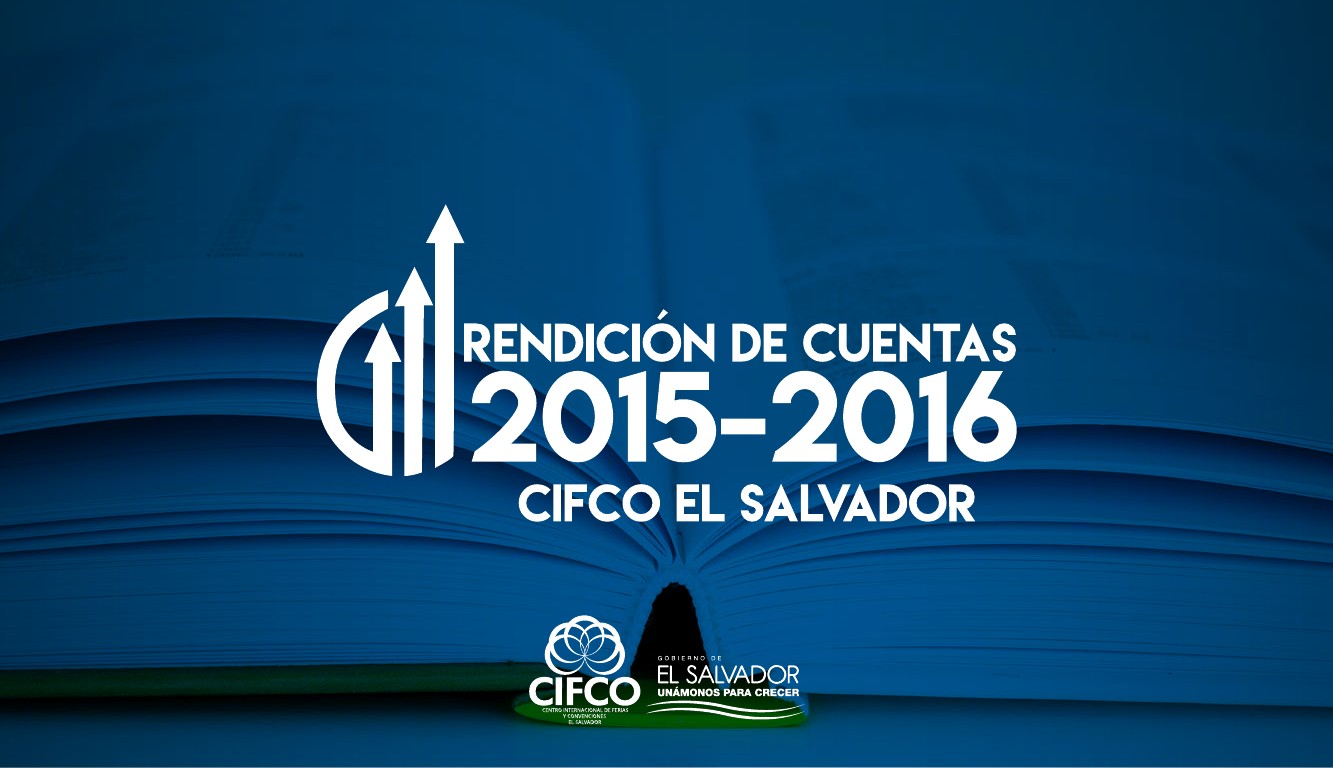 LICDA. MARTA CECIBEL LAU MARQUEZ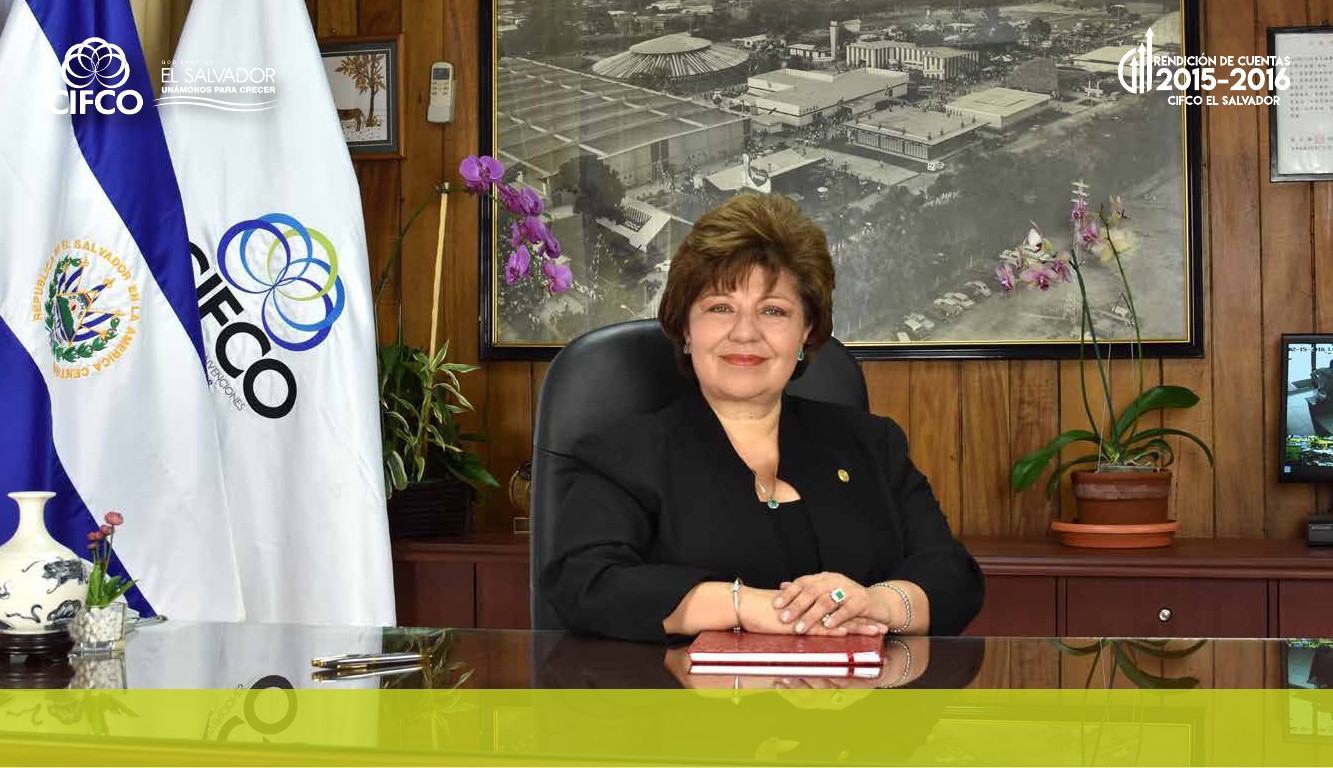 Mensaje de la presidenta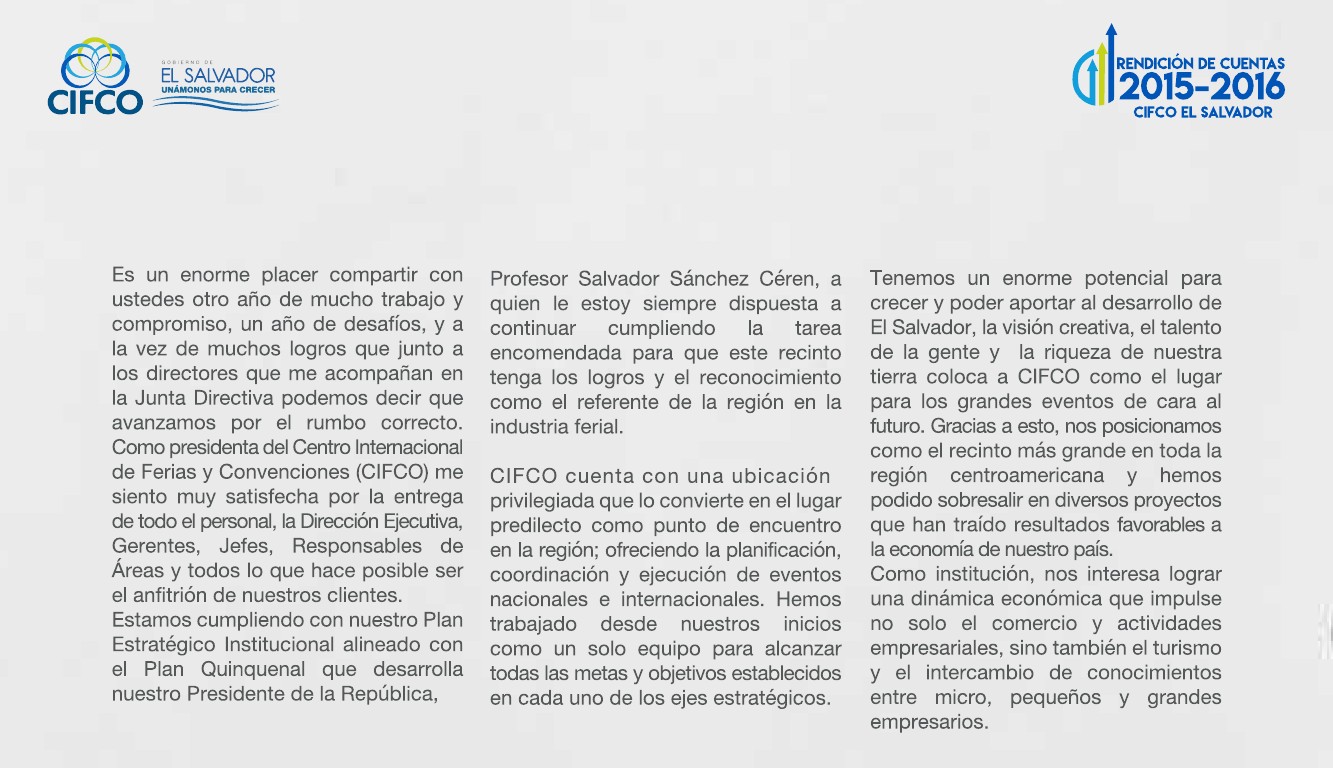 LICDA. MARTA CECIBEL LAU MARQUEZMensaje de la presidenta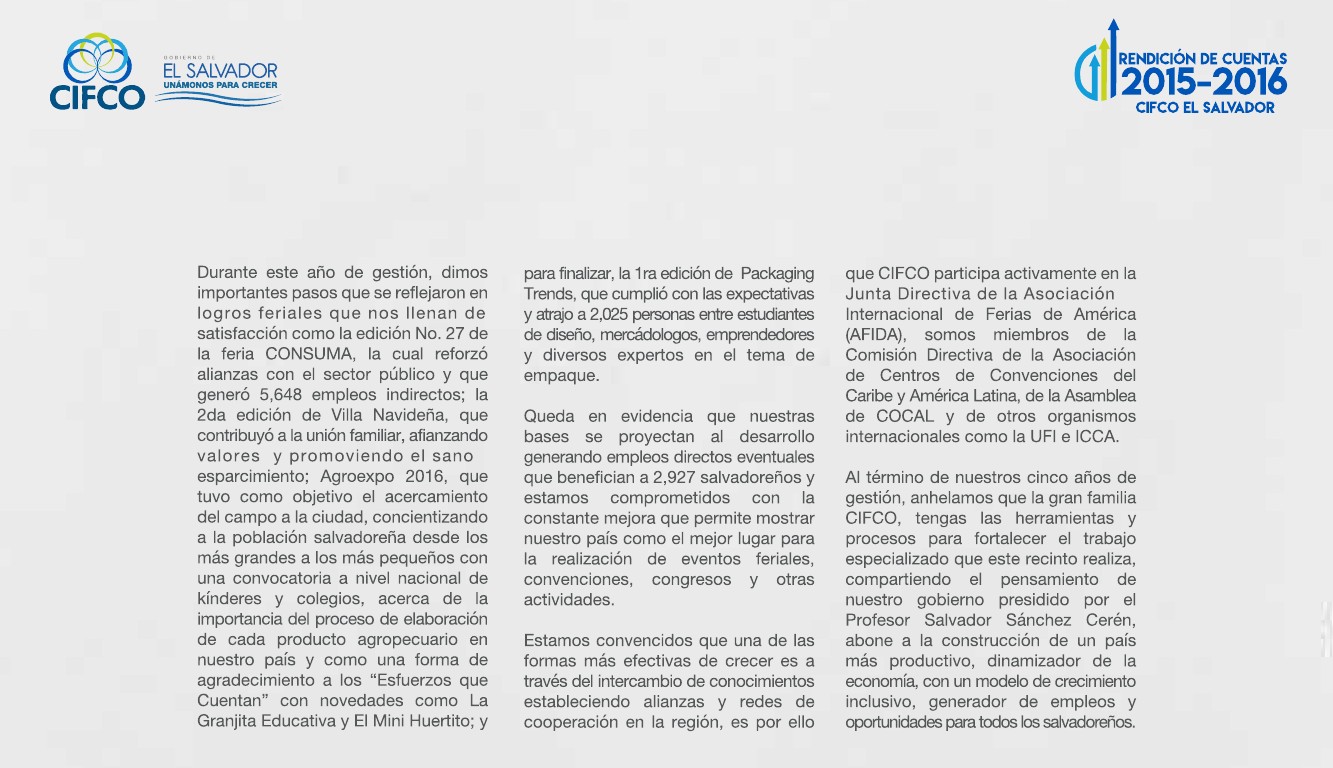 LICDA. MARTA CECIBEL LAU MARQUEZANTECEDEnTES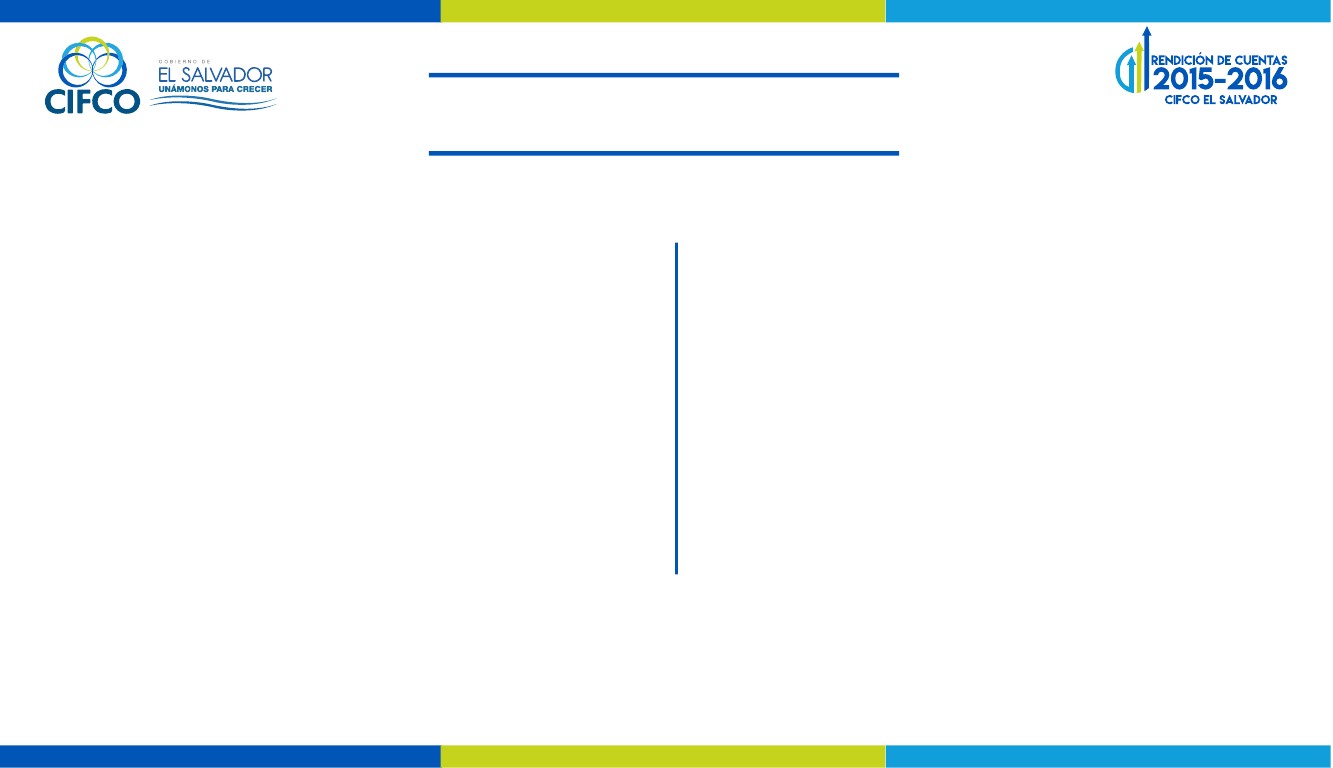 Mediante decreto legislativo No. 194 el 12 de enero de1965, se aprobó el proyecto de ley rmado por elentonces Presidente, de la Asamblea Legislativa Dr.Francisco José Guerrero.El Presidente de la República, Teniente Coronel JulioAdalberto Rivera Carballo, promulgó la Ley el 12 deFebrero de 1965.La inauguración de la I Feria Internacional se realizó el 5de noviembre de 1965. llevándose a cabo eventossimultáneos que ilustran la importancia de la Feria enaquel contexto de apertura política y comercial. Asícomo también la asistencia de países centroamericano yde España, Alemania, EE.UU, México, China, Suiza yVenezuela.Nuevos eventos y exposiciones se fueron agregando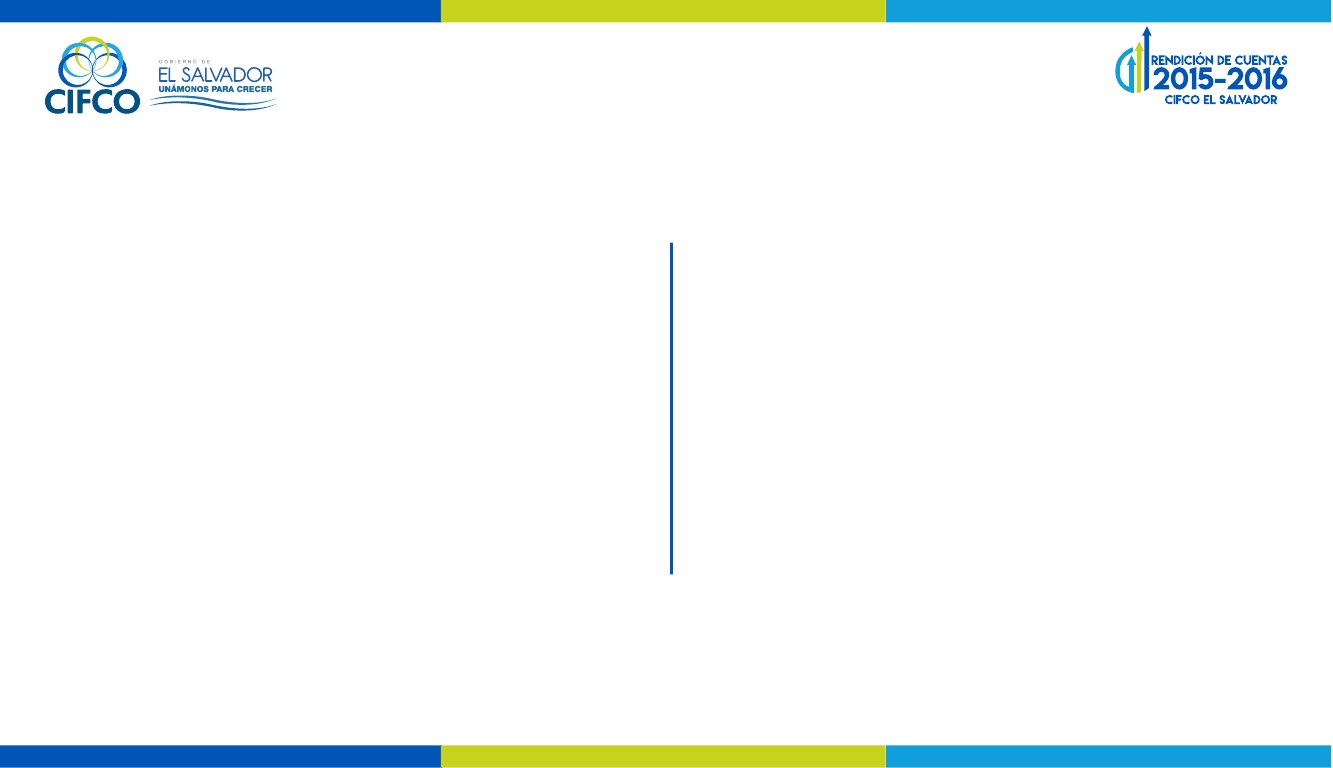 como parte de una estrategia de diversi cación deproductos feriales que dio magni co resultados.Una de las mas exitosas es la Feria Consuma que se llevaa cabo todos los años en el marco de las actividadesagostinas, registrando niveles record de asistencia.A partir del año 2000 se realizaron eventos organizadospor terceros en CIFCO. Debido a los cambios en laindustria del turismo de reuniones la Institución se vióen la necesidad de cambiar su giro, ampliando así sugama de servicios.El 15 de febrero de 2007, se sancionó la creación de laLey del Centro Internacional de Ferias y Convenciones deEl Salvador, CIFCO, sustituyendo al Comité Ejecutivo de laFeria Internacional de El Salvador.mISIÓN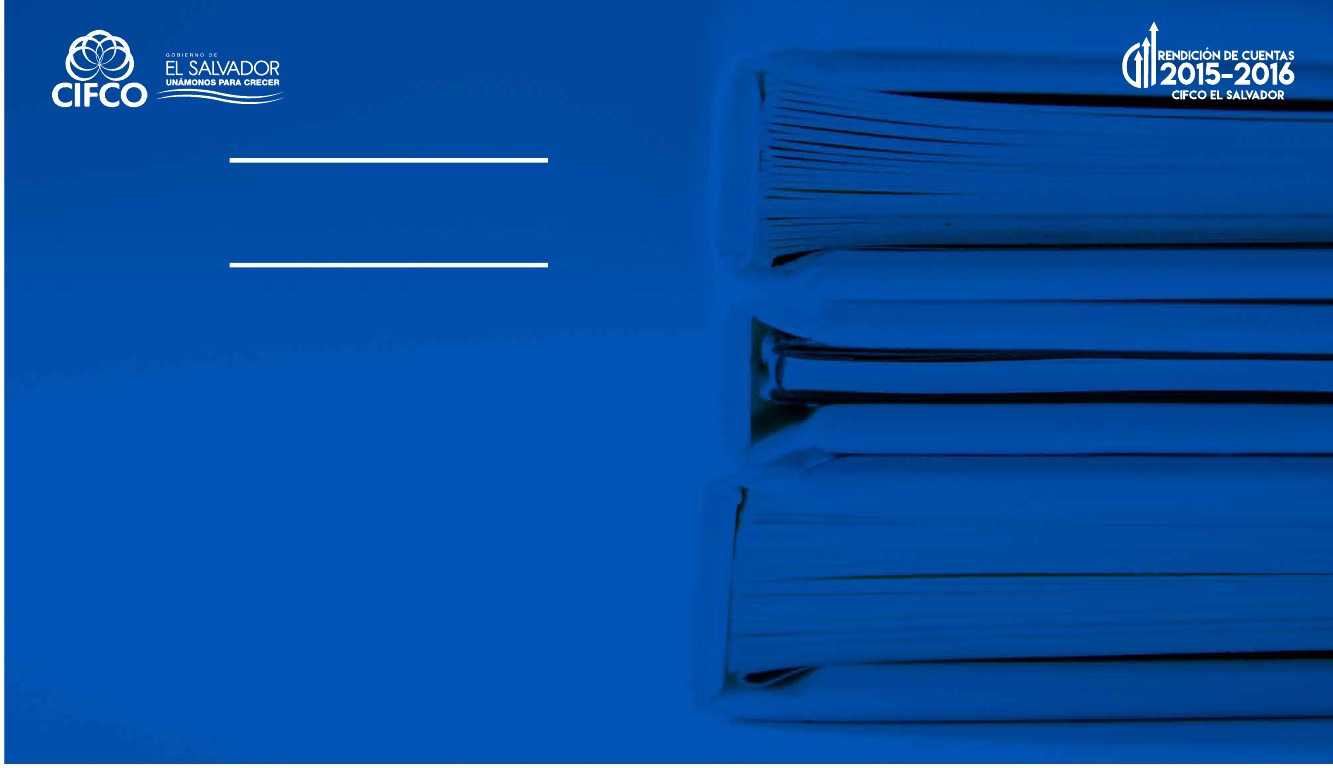 Ser el Centro Internacional de Congresos,Convenciones y Ferias que facilita y comercializaespacios multifuncionales, versátiles, adaptablesy especializados para la organización y desarrollode eventos, con el equipamiento, servicioscomplementarios y tecnología.VISIÓN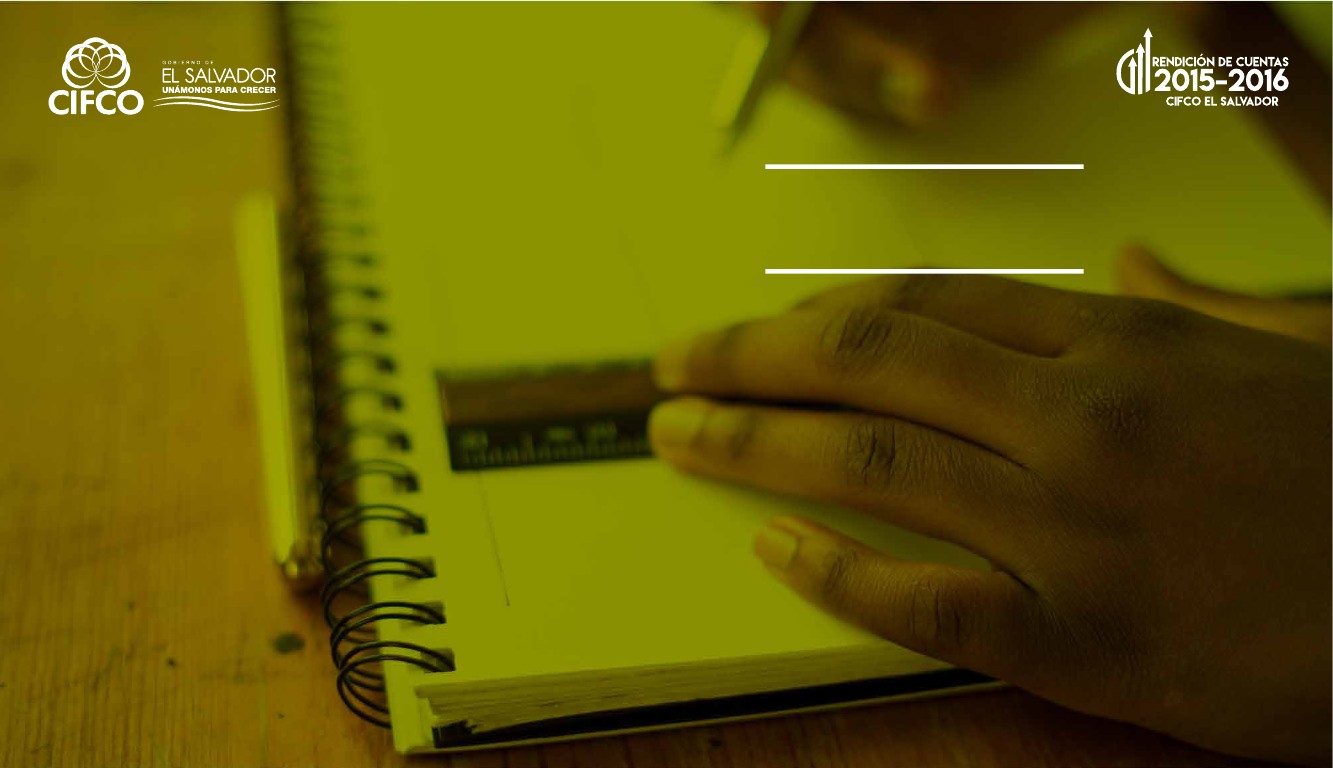 Ser el punto de encuentro referente enCentroamérica, ofreciendo servicios integrales enel desarrollo de Congresos, Convenciones y Ferias,contribuyendo al desarrollo económico, social yturístico del país.FILOSOFÍA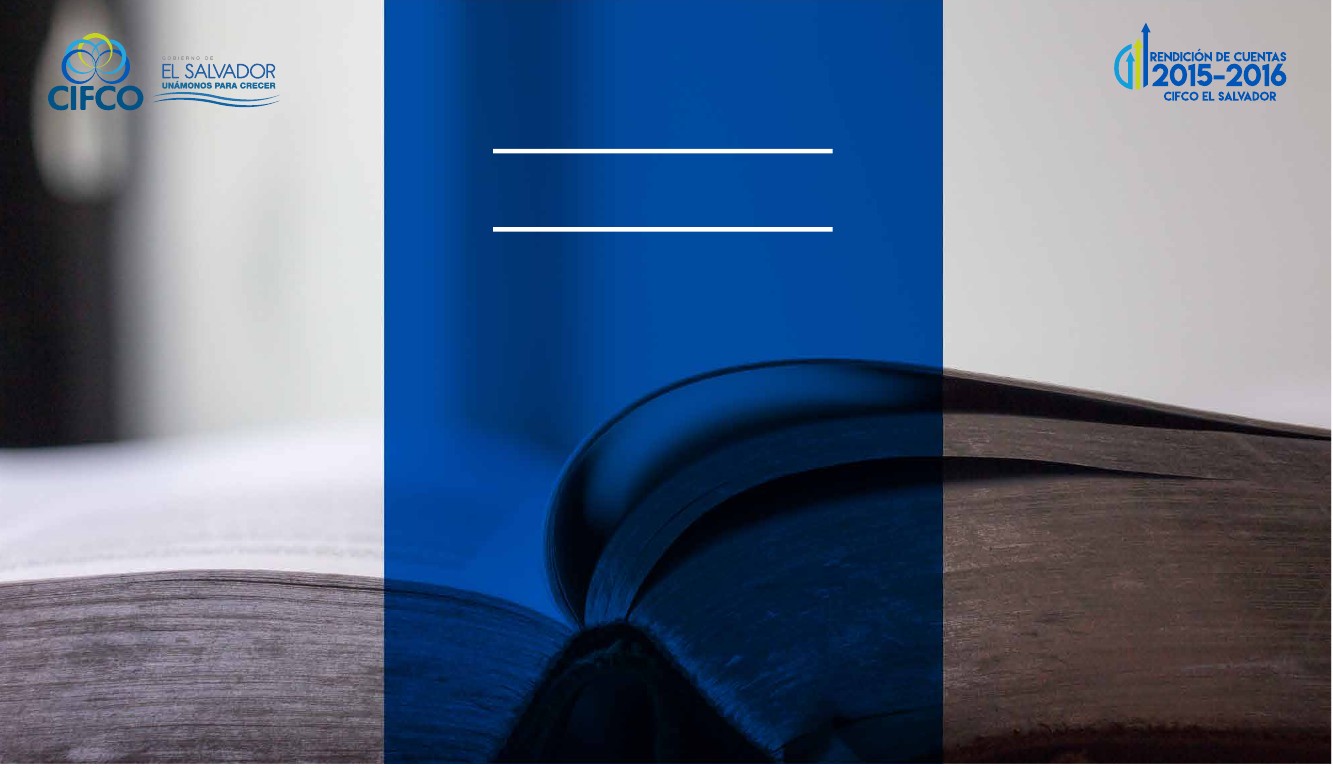 OBJETIVOPlani car, organizar, ejecutar y promover feriasexposiciones, convenciones, congresos y otroseventos apoyando el intercambio comercial,industrial, tecnológico, turístico y cultural a nivelnacional e internacional.VALORES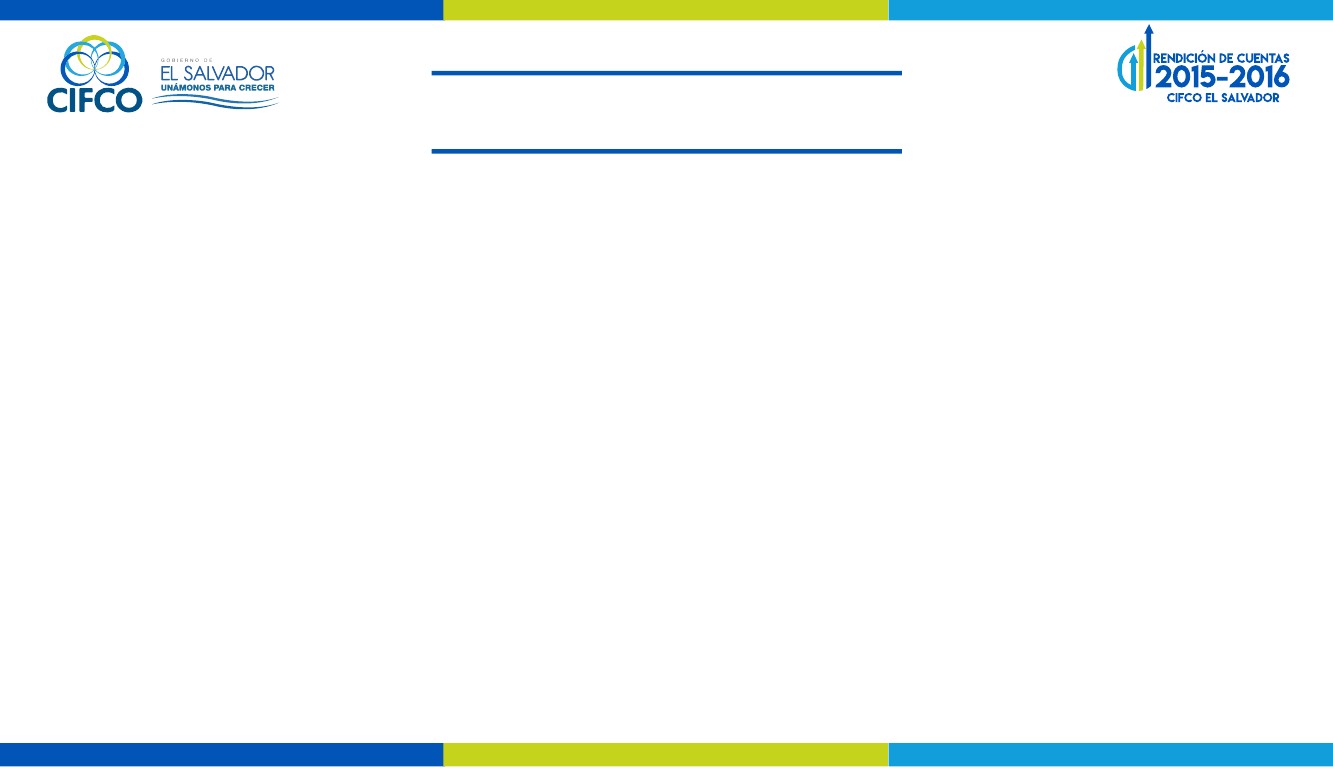 HONESTIDADY SINCERIDADSe debe garantizar que las personasque nos rodean tengan la con anza yseguridad de las actuaciones delpersonal que labora en CIFCO.éticaAnteponer los principios éticos allogro de las metas, que el empleadoen las operaciones que efectúe debeactuar con principios que guíen suconducta con transparencia.EQUIDAD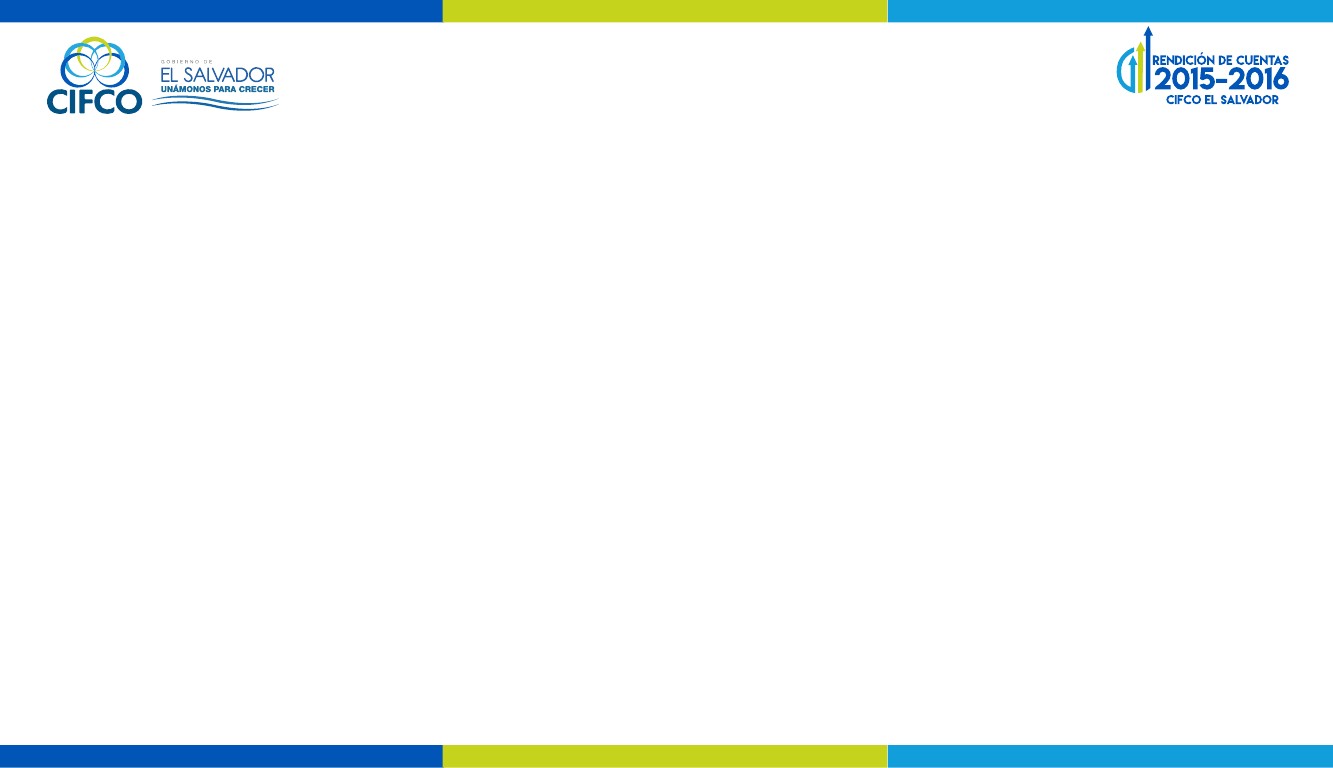 Todas las actividades de losempleados de CIFCO, se deben basaren el compromiso con una justiciatotal y en el respeto mutuo en lasrelaciones con los clientes, con loscompetidores y con las múltiplesinstituciones con las cuales seinteractúan,conrespeto,consideración y comprensión.INTEGRIDADLa Junta Directiva y personal deberánemplear en el ejercicio de susfunciones la actitud de honradez decarácter íntegro en las relaciones deotras personas. Actuar siempre endefensa de los intereses de CIFCO,manteniendo sigilo sobre losnegocios y operaciones de lainstitución, así como sobre losnegocios e información de losclientes.ResponsabilidadEl personal de CIFCO, deberá darimportancia a la responsabilidadsocial y empresarial como institucióncomprometida con el desarrolloeconómico y social, velando por losintereses de sus clientes, sometiendosu conducta a la prudencia,discreción, rentabilidad, calidad,pertenencia a colaboración.ORGANIGRAMA 2016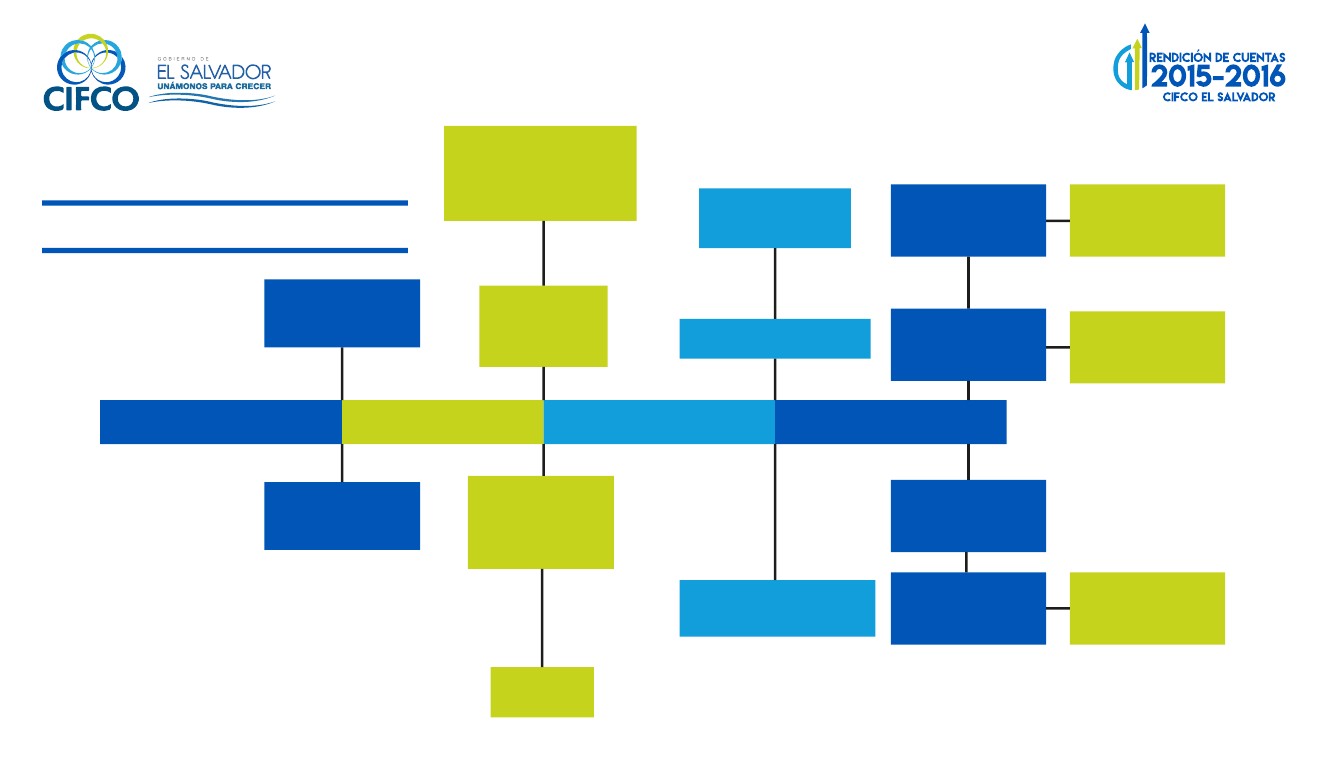    UNIDAD DEAUDITORIA INTERNAUNIDAD DE ADQUISICIONES   Y CONTRATACIONES     INSTITUCIONALGESTOR DE TALENTO    HUMANO  GERENCIA DECOMERCIALIZACIÓN   UNIDAD DEEVENTOS FERIALES   GERENCIAADMINISTRATIVA  FINANCIERAUNIDAD DE INFORMATICAGERENCIA DE MERCADEO  UNIDAD DECOMUNICACIONESJUNTA DIRECTIVAPRESIDENCIADIRECCIÓN EJECUTIVAGERENCIA GENERALAUDITORIA EXTERNAUNIDAD DE ACCESOA LA INFORMACIÓN     PÚBLICAUNIDAD DE PLANIFICACIÓN     INSTITUCIONALSEGURIDADGERENCIA LEGALGERENCIA DEOPERACIONESCOORDINADOR DE  OPERACIONESsomos miembros de: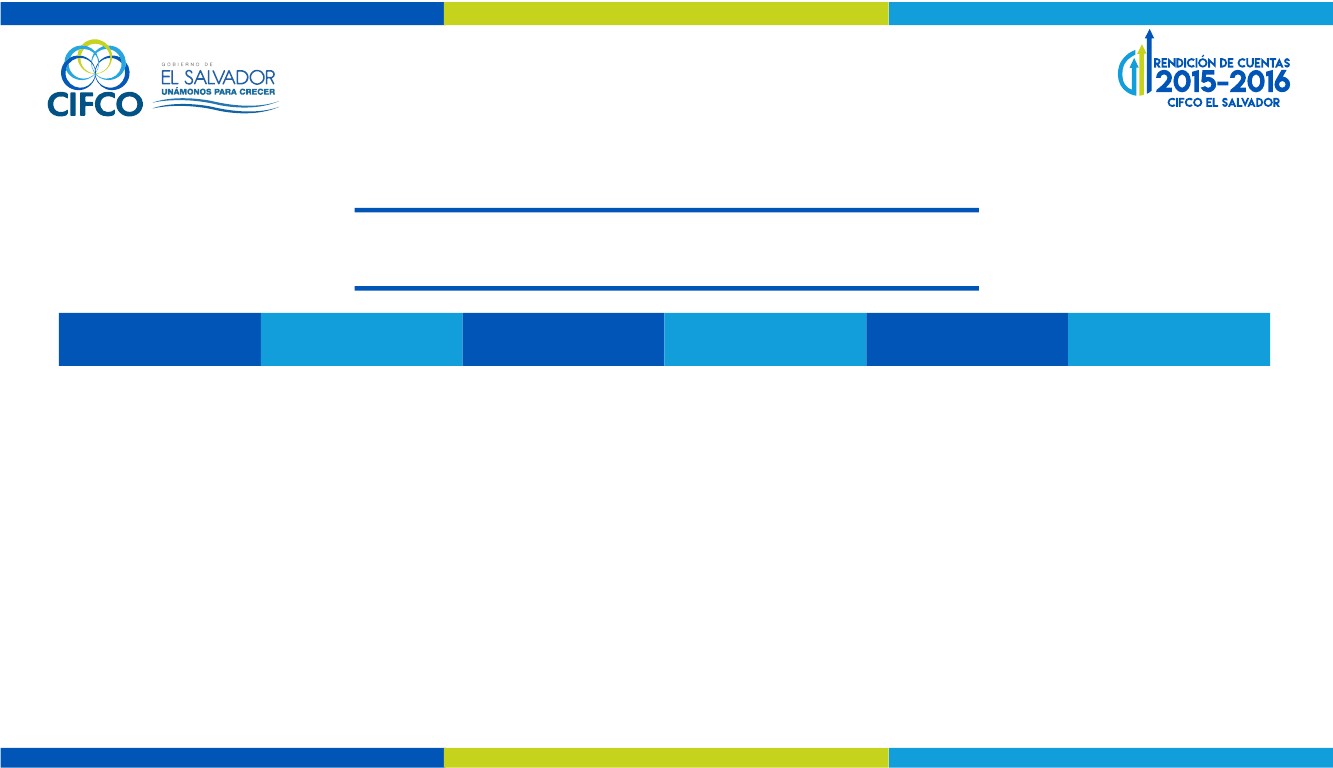 UFI Unión de FeriasInternacionales.AFIDAAsociaciónInternacional deFerias de América.ICCAInternationalCongress andConventionAssociation.BUROCOCAL ACCCLATAMBuró deFederaciónAsociación de CentrosConvenciones de de Entidadesde Convenciones delEl Salvador.Organizadoras de Caribe y Latinoamérica.                Congresos y A nes                de America Latina.informe de ferias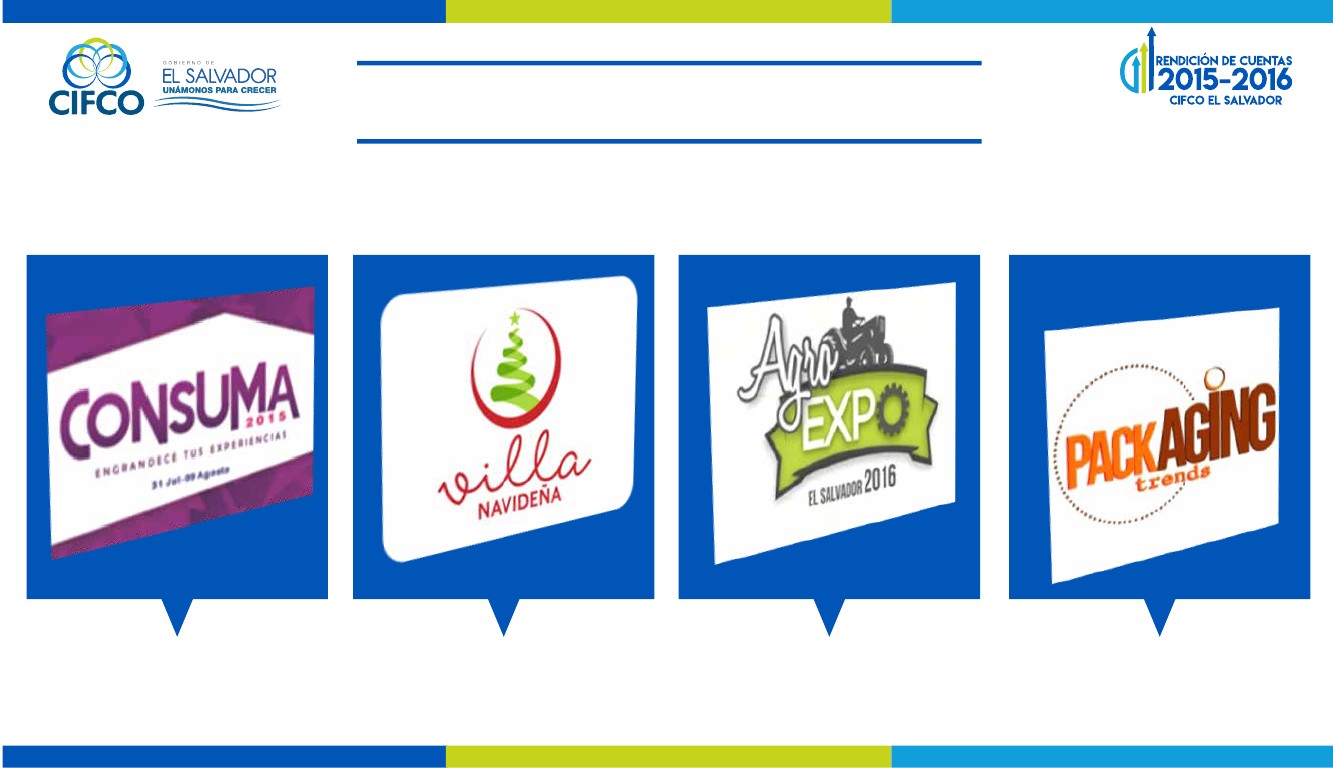 FERIA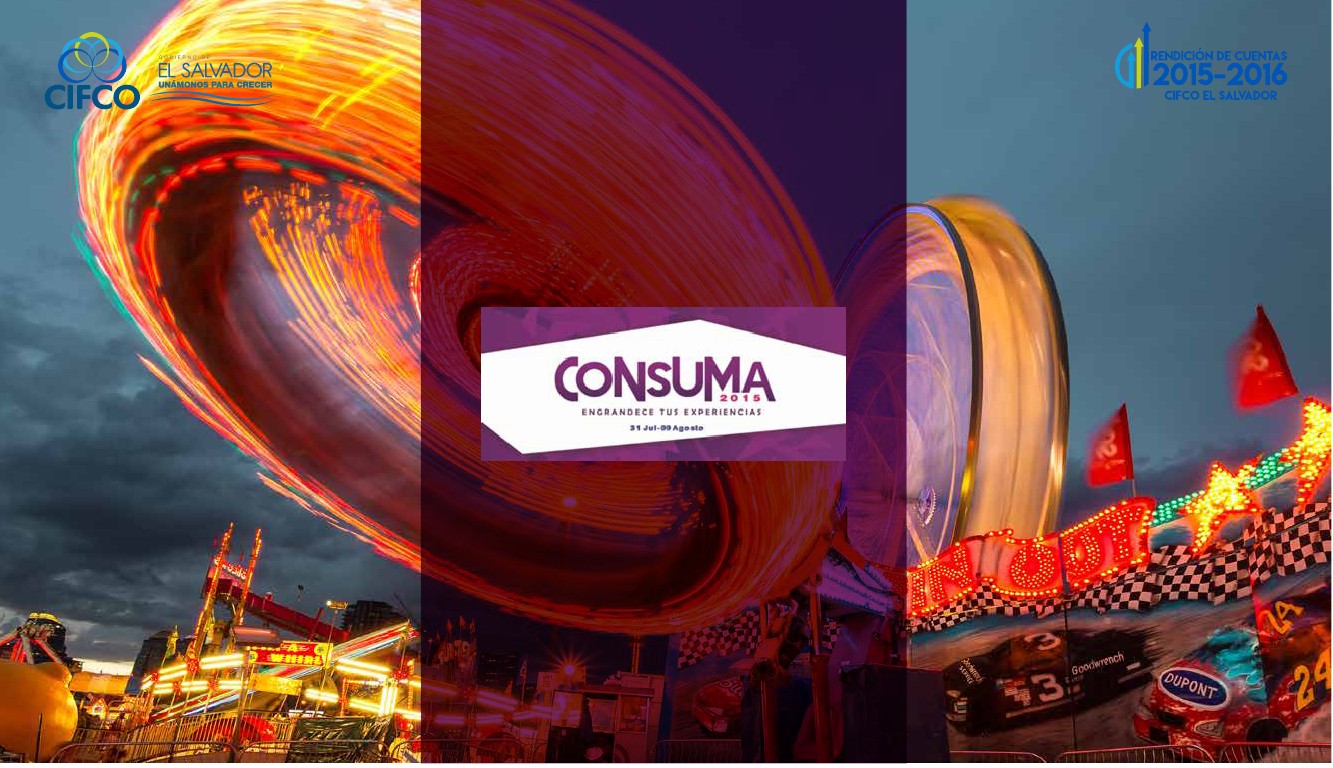 EDICIÓN N°27En el marco de las estas patronales de la capital salvadoreña, comprendidas a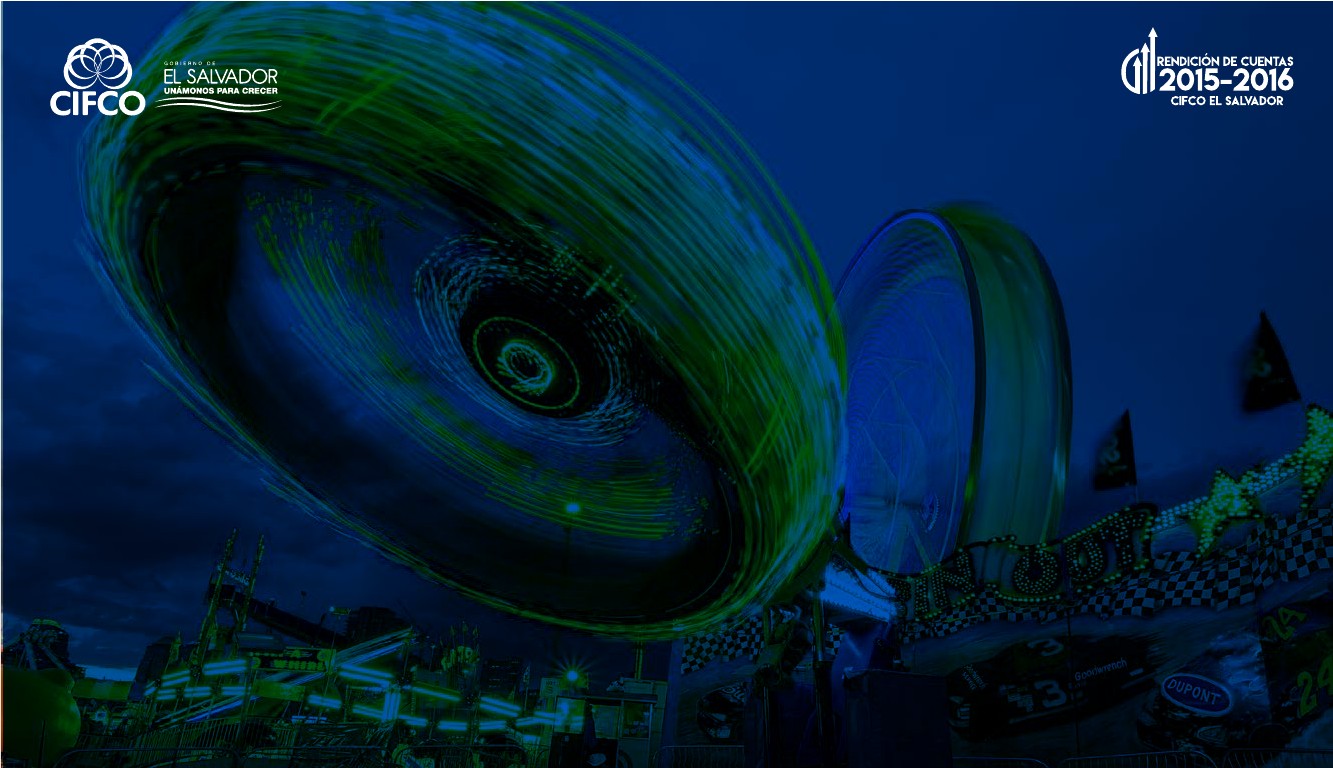 partir del 31 de julio al 9 de agosto, la Feria nacional e internacional con lamayor cantidad de expositores, áreas comercializadas, diversidad de productos                        y diversión a los mejores precios.CONSUMA 2015, lanzada con su lema “Engrandece tus experiencias” logródejar en los visitantes una experiencia inolvidable compartiendo momentos                        agradables en familia y amigos. COMPARATIVO DE VENTAS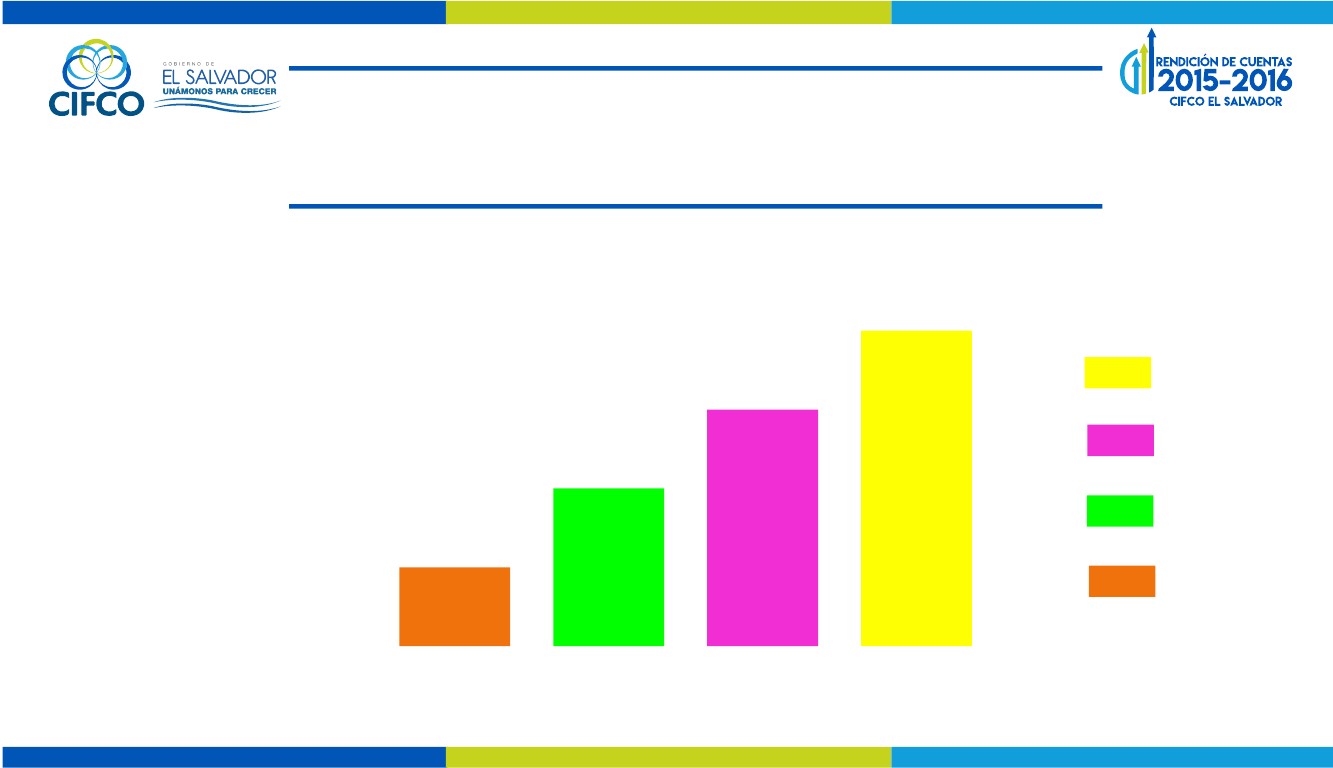 EN METRAJE DE 2012 AL 2015$800,000.00AÑO 2015$700,000.00AÑO 2014$600,000.00$500,000.00AÑO 2013AÑO 2012$609,983.80$685,667.32$736,821.64$754,243.35PROYECCION Y VENTAS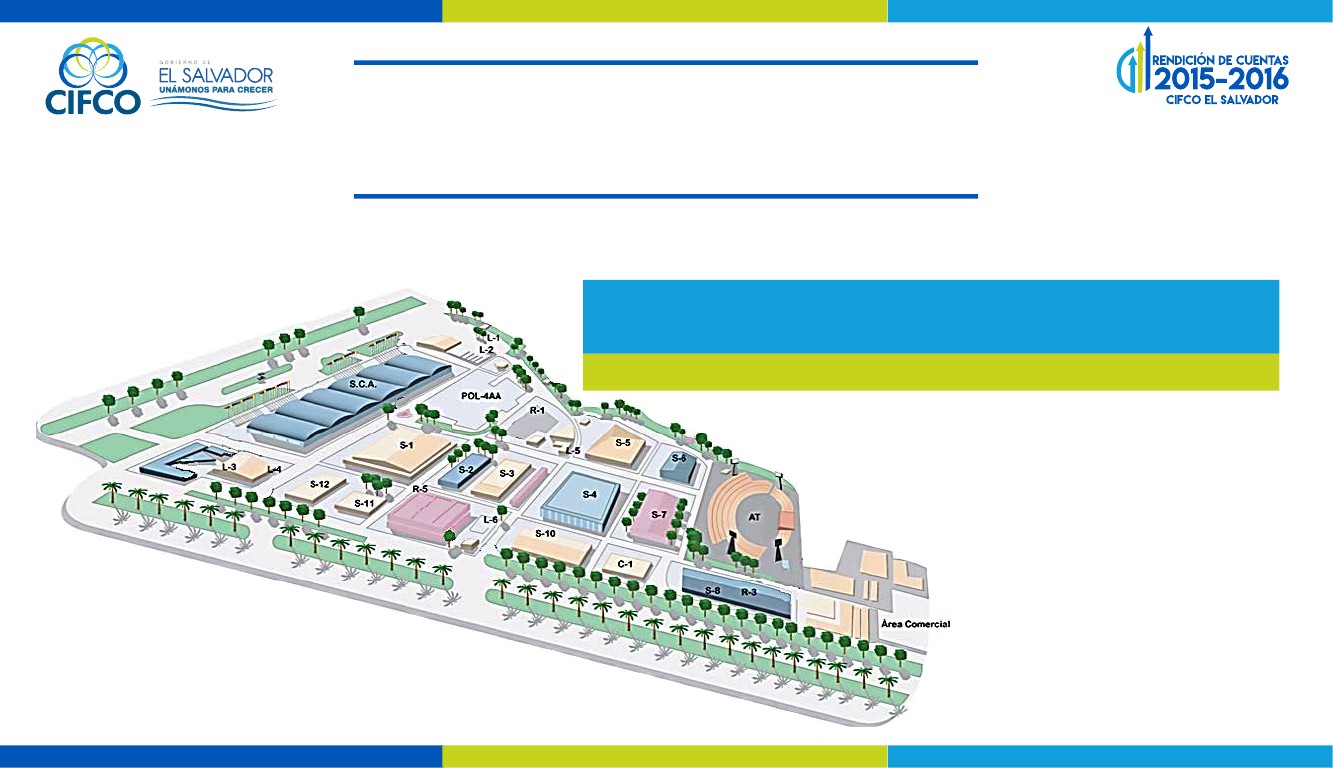 EN METROS DE ESPACIOMETA PROYECTADA     (2015)$667,100META ALCANZADA    (2015)$754,243.35PORCENTAJE113%FERIA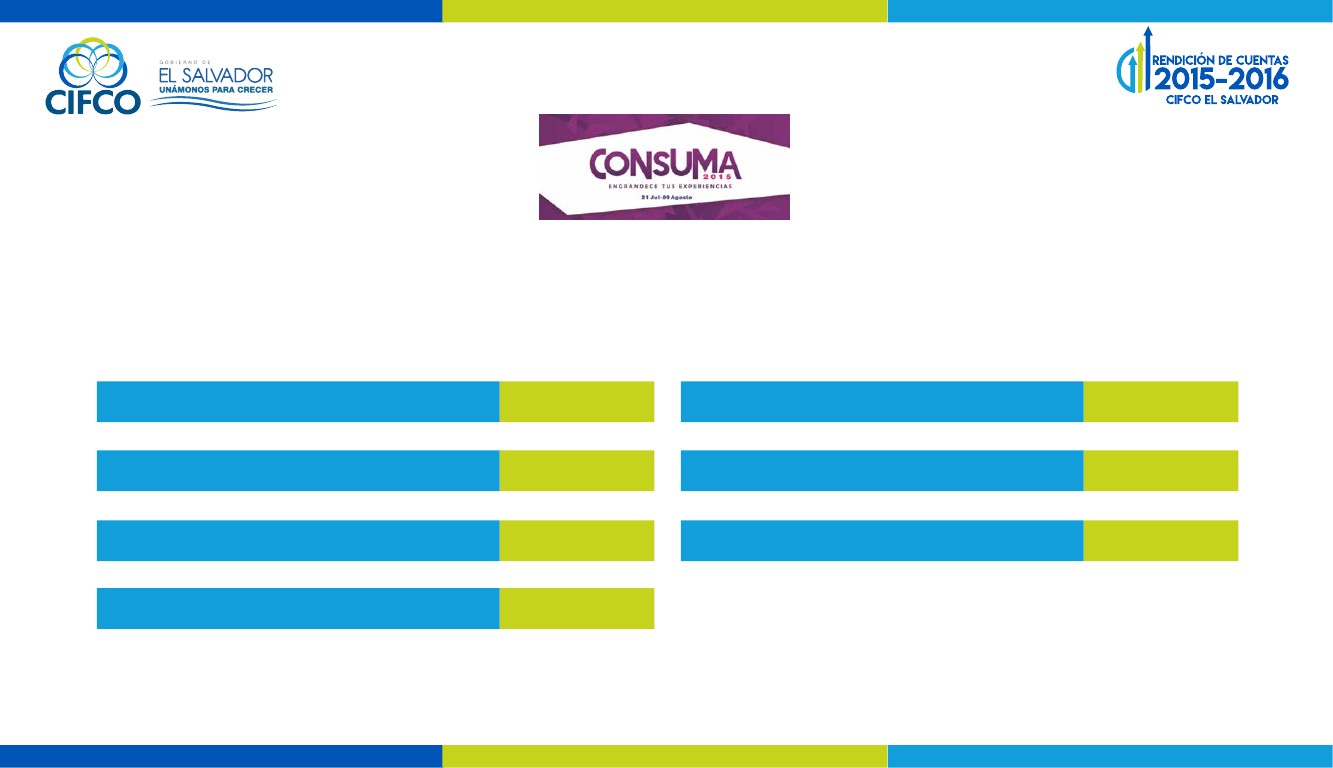 en nÚmerosINGRESO DE PERSONAS A CONSUMAMTRS2 DE EXHIBICIÓNEN VENTASINGRESO DE NIÑOS A CONSUMITA358,13118,537.61$ 754,243.354,390STANDNUEVOS EXPOSITORESANTIGUOS EXPOSITORES494109385EDICIÓN N°2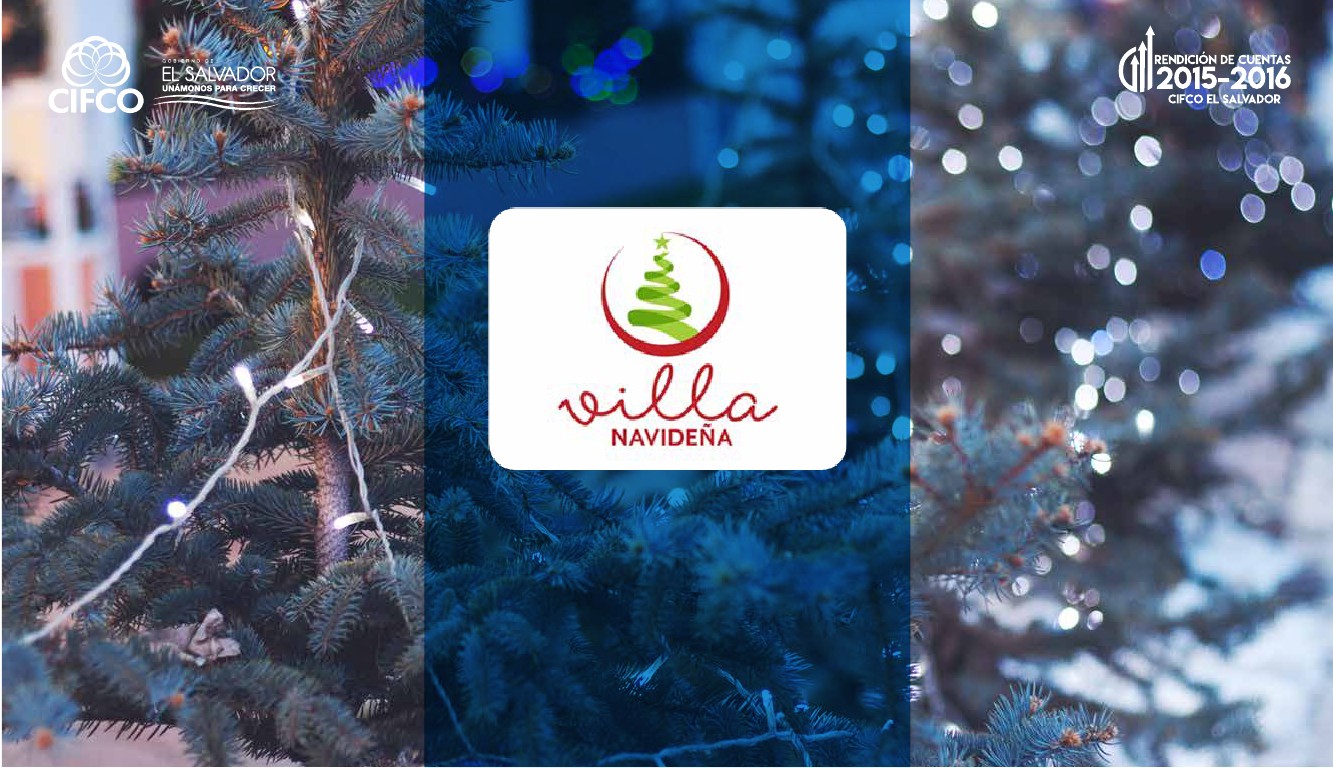 DEL 10 AL 20 DE DICIEMBRE, LA PLAZA DE BANDERAS DEL CENTRO INTERNACIONAL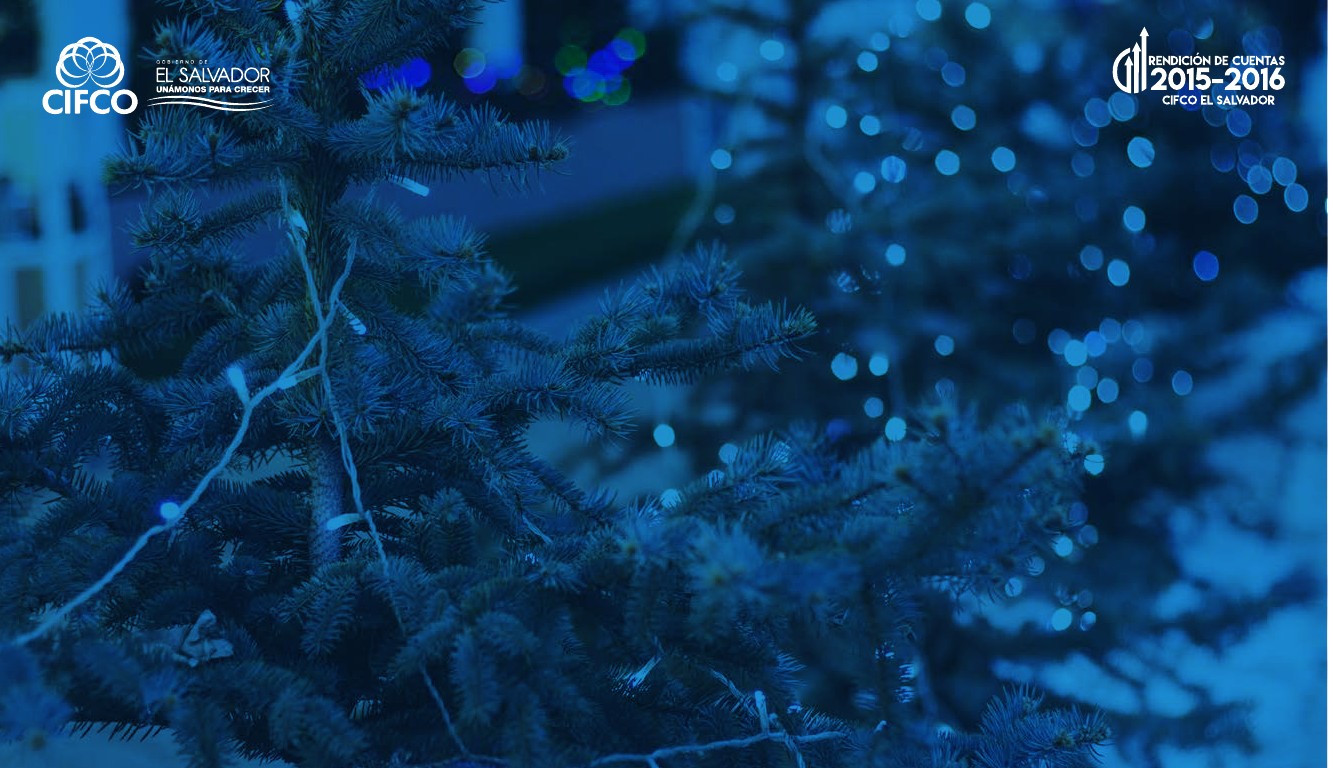 DE FERIAS Y CONVENCIONES CIFCO SE VISTIÓ DE LUCES Y COLORES ALUSIVOS A LA        ÉPOCA CON LA SEGUNDA EDICIÓN DE LA FERIA “VILLA NAVIDEÑA”.LO NOVEDOSO DE ESTA FERIA FUE QUE LOS VISITANTES PUDIERON CONOCER Y JUGAR                              CON NIEVE REAL.GRACIAS A UN CONVENIO INTERNACIONAL QUE HIZO CIFCO CON LA EMPRESA “THESNOW FACTORY”. VILLA NAVIDEÑA FUE UN ESPACIO DE SANA DIVERSIÓNCOMPLETAMENTE GRATIS, DONDE LOS VISITANTES PUDIERON DISFRUTAR DE                         DIFERENTES ACTIVIDADES.  Resultados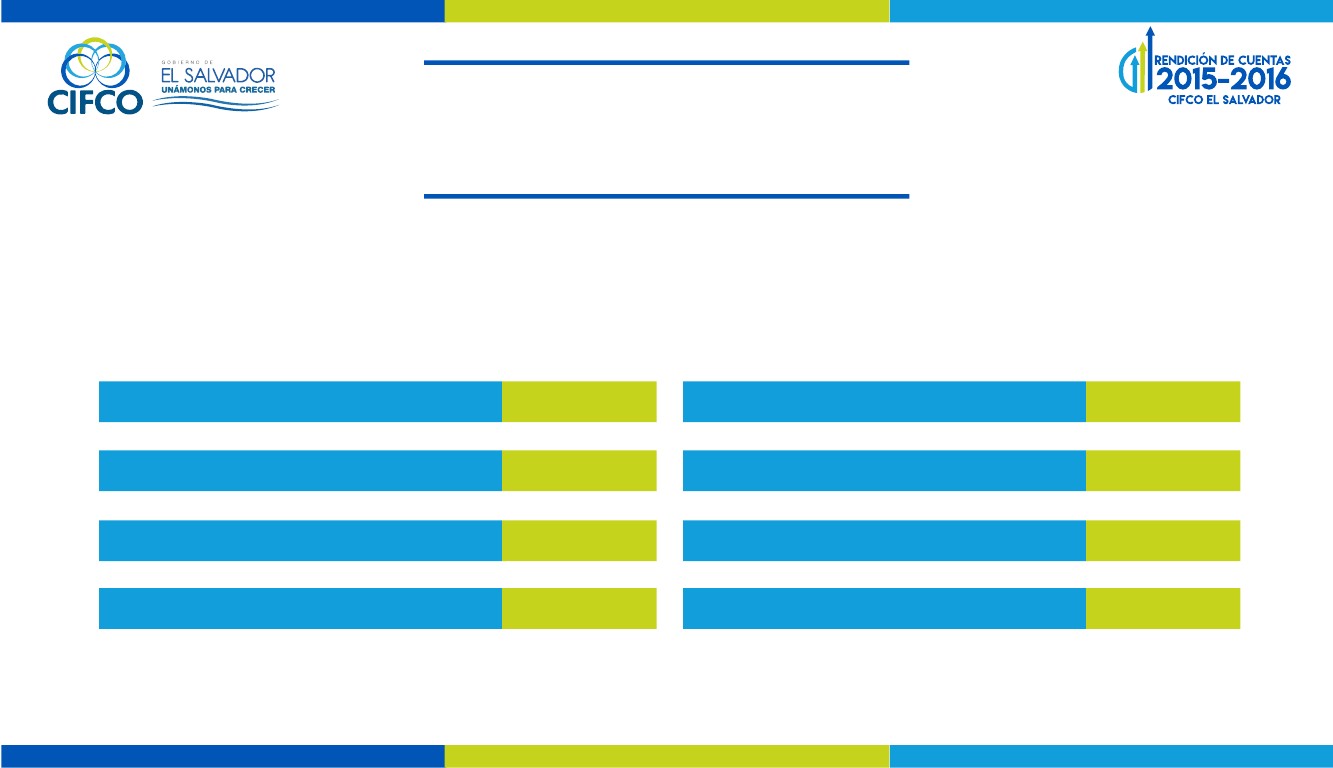 Villa NavideñaINGRESO DE PERSONASEXHIBICIÓNVENTASINGRESO DE VEHÍCULOS17,681148.50 M2IVA INCLUIDOTOTAL DE STANDNUEVOS EXPOSITORESEXPOSITORES ANTIGUOSPATROCINADORES41152612$ 26,031.813,254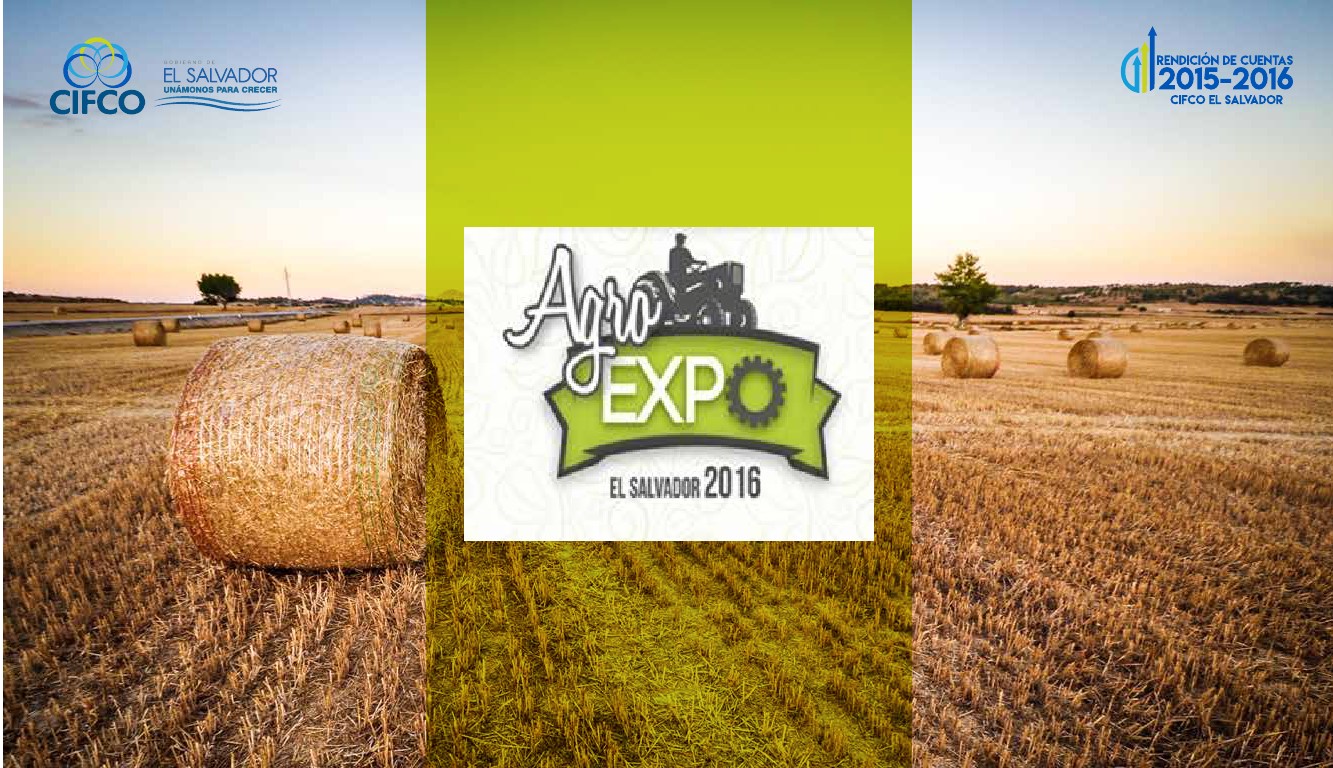 AGROEXPO SE LLEVÓ A CABO DEL 16 AL 20 DE MARZO BAJO EL LEMA “ESFUERZOS QUE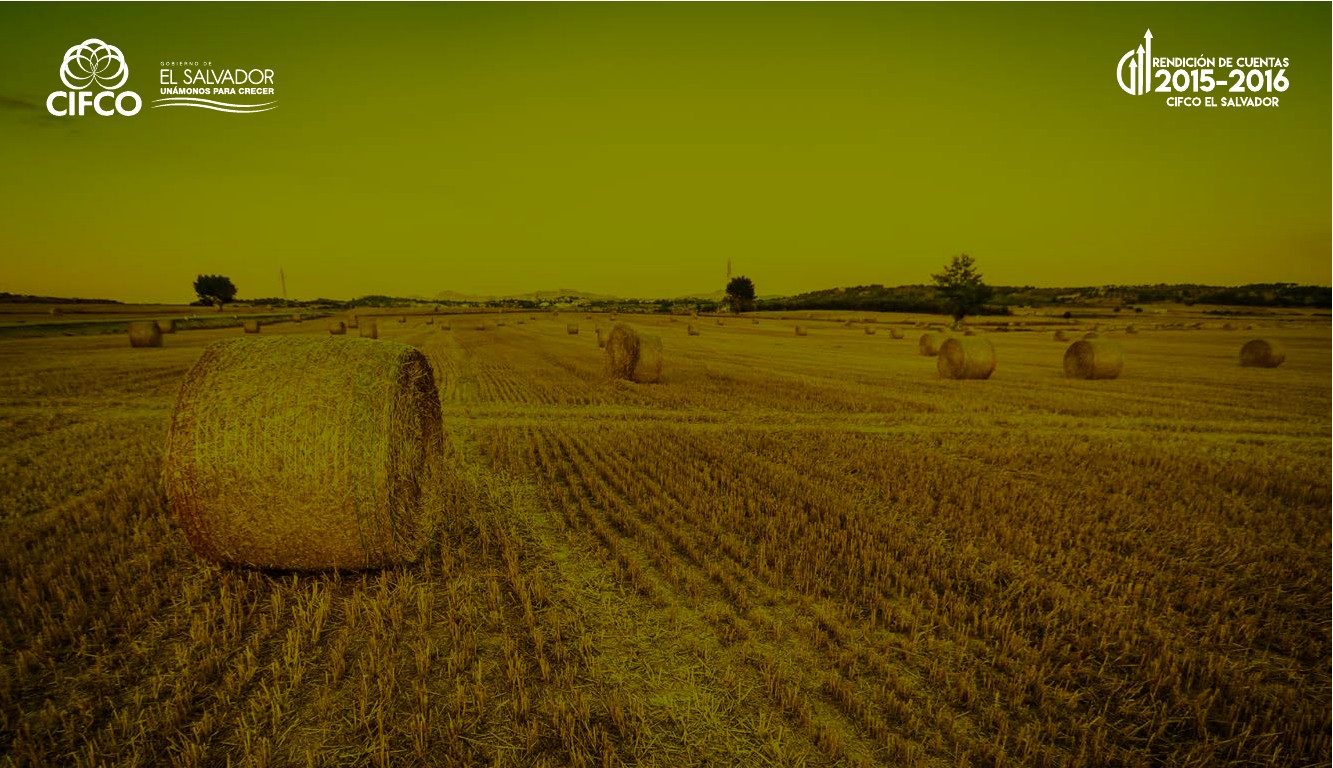 CUENTAN” CON EL OBJETIVO DE ACERCAR EL CAMPO A LA CIUDAD Y CONCIENTIZAR ALA POBLACIÓN SALVADOREÑA LA IMPORTANCIA DEL PROCESO DE ELABORACIÓN DECADA PRODUCTO AGROPECUARIO. EN LA FERIA SE PUDO EXPONER MAQUINARIAAGRÍCOLA, INSUMOS, ANIMALES DE GRANJA, FRUTAS Y VERDURAS PARA LA VENTA,ARTESANÍAS Y DEGUSTACIÓN DE VARIOS PRODUCTOS AGROPECUARIOS. CAPTANDO UN TOTAL DE ASISTENCIA DE 33,849 VISITANTES DURANTE LOS 5 DÍAS DEL EVENTO.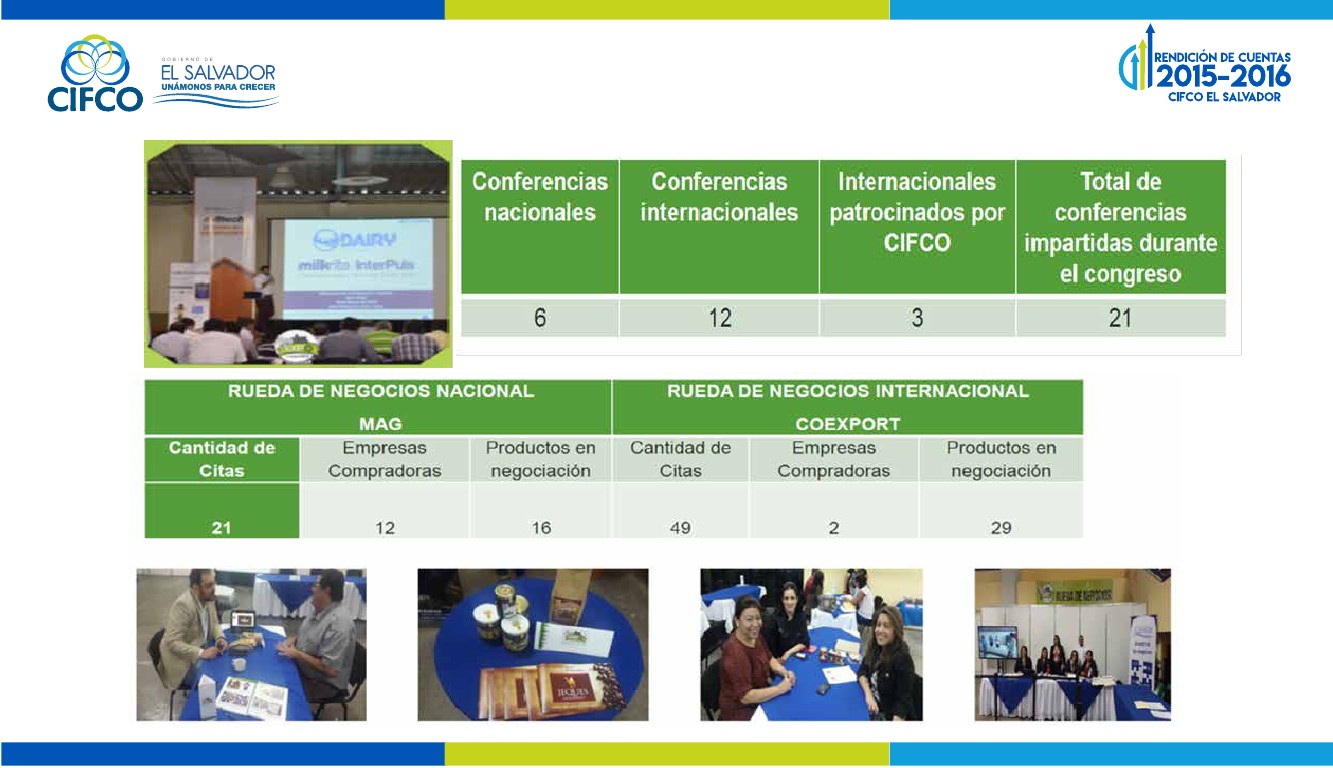 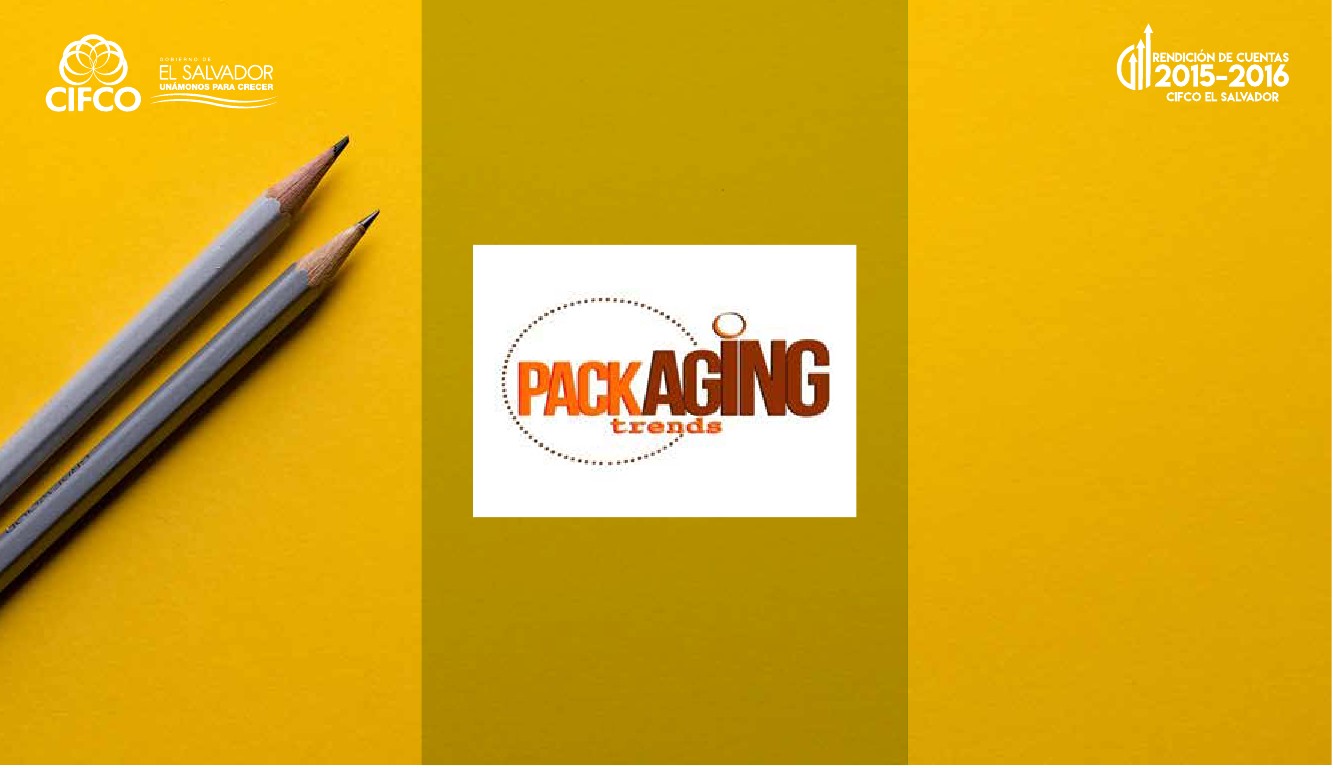 PACKAGING TRENDS SE DESARROLLÓ DEL 25 AL 27 DE MAYO Y FUE UN ESPACIO EN ELQUE SE ABORDARON 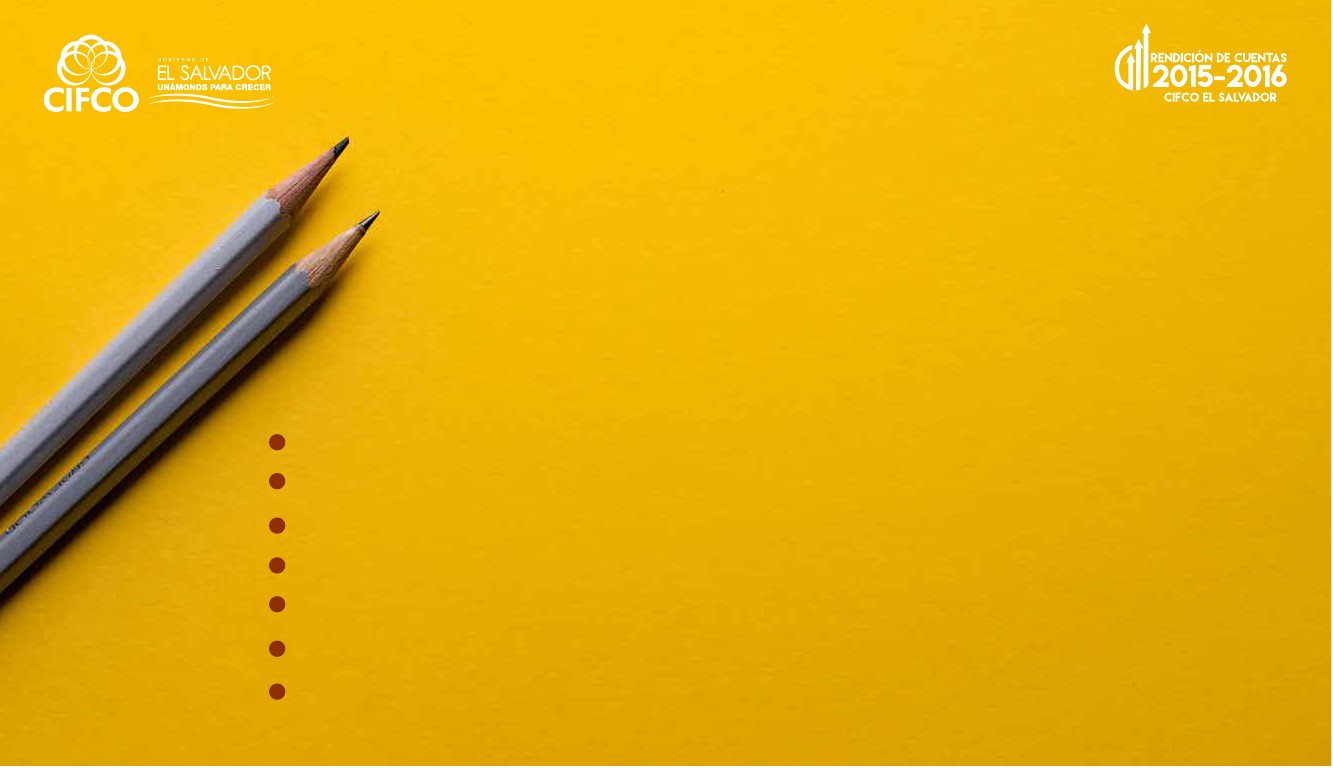 LAS INNOVACIONES DEL EMPAQUE CON EL PROPÓSITO QUE LASEMPRESAS SE REINVENTARAN Y OBTUVIERAN LOS CONOCIMIENTOS PARA MANTENER                      VIGENCIA EN EL MERCADO.CONFERENCIAS REALIZADAS EN EL MARCO DEL CONGRESO:  ÚLTIMAS TENDENCIAS EN EL DISEÑO DE PACKAGING.  LA AUDITORÍA DEL DISEÑO GRÁFICO DEL PACKAGING POR GUILLERMO DUFRANC  EL FUTURO DEL PACKAGING.  ETIQUETADO Y REQUISITOS DE EMPAQUE HACIA EL MERCADO EUROPEO POR DR. ROBERTO MOTA.  PACKAGING Y DISEÑO POR EDGAR MORA.  TENDENCIAS DE CONSUMO DEL NUEVO COMPRADOR POR ANA MARÍA HERRARTE.  LANZAMIENTO DEL CONCURSO EMPÁCALO 2016.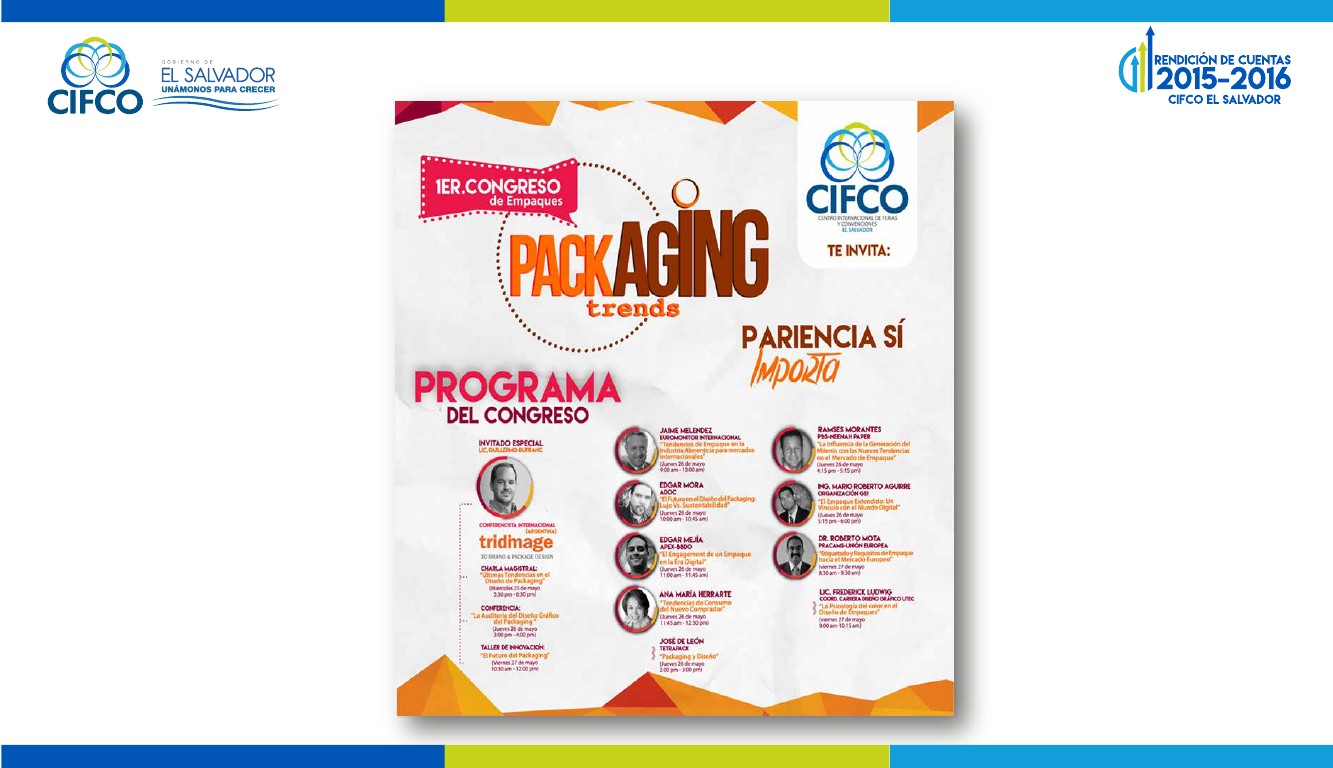 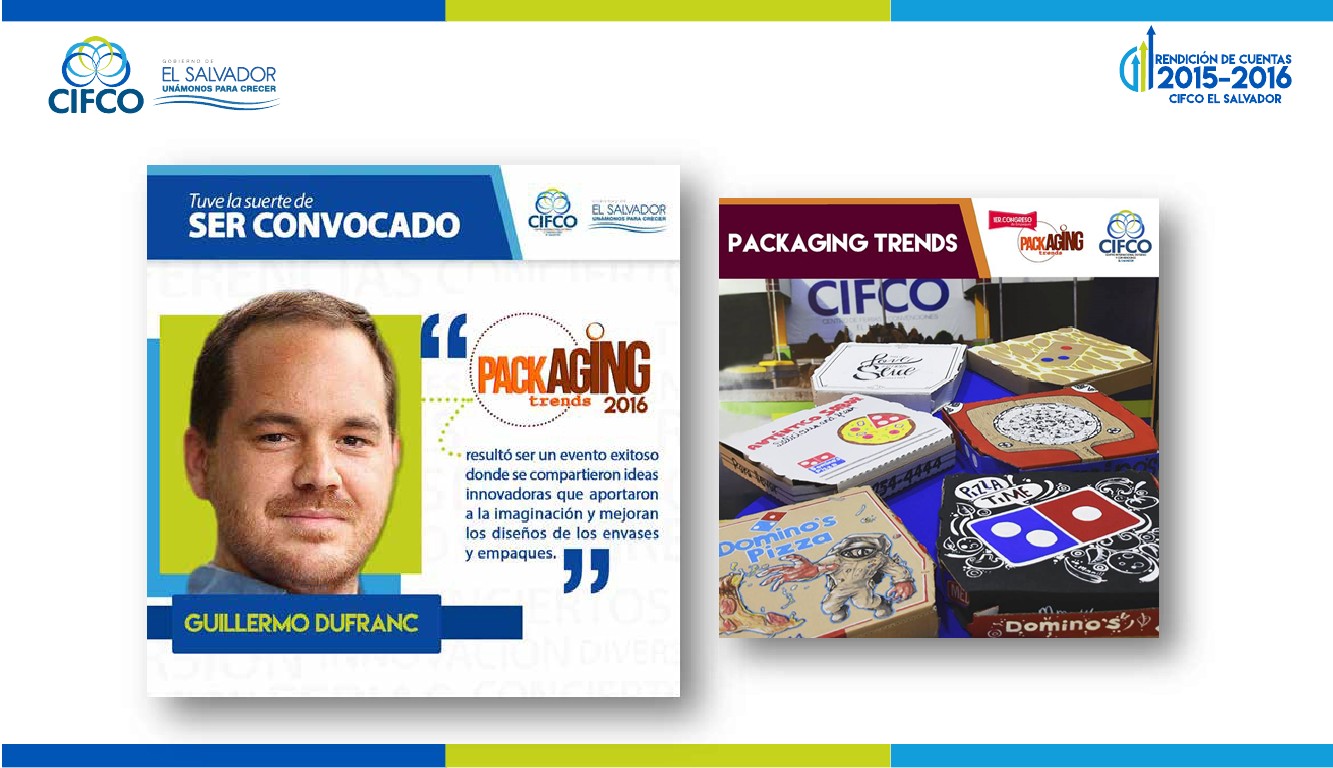  CIFCO desarrolla por primera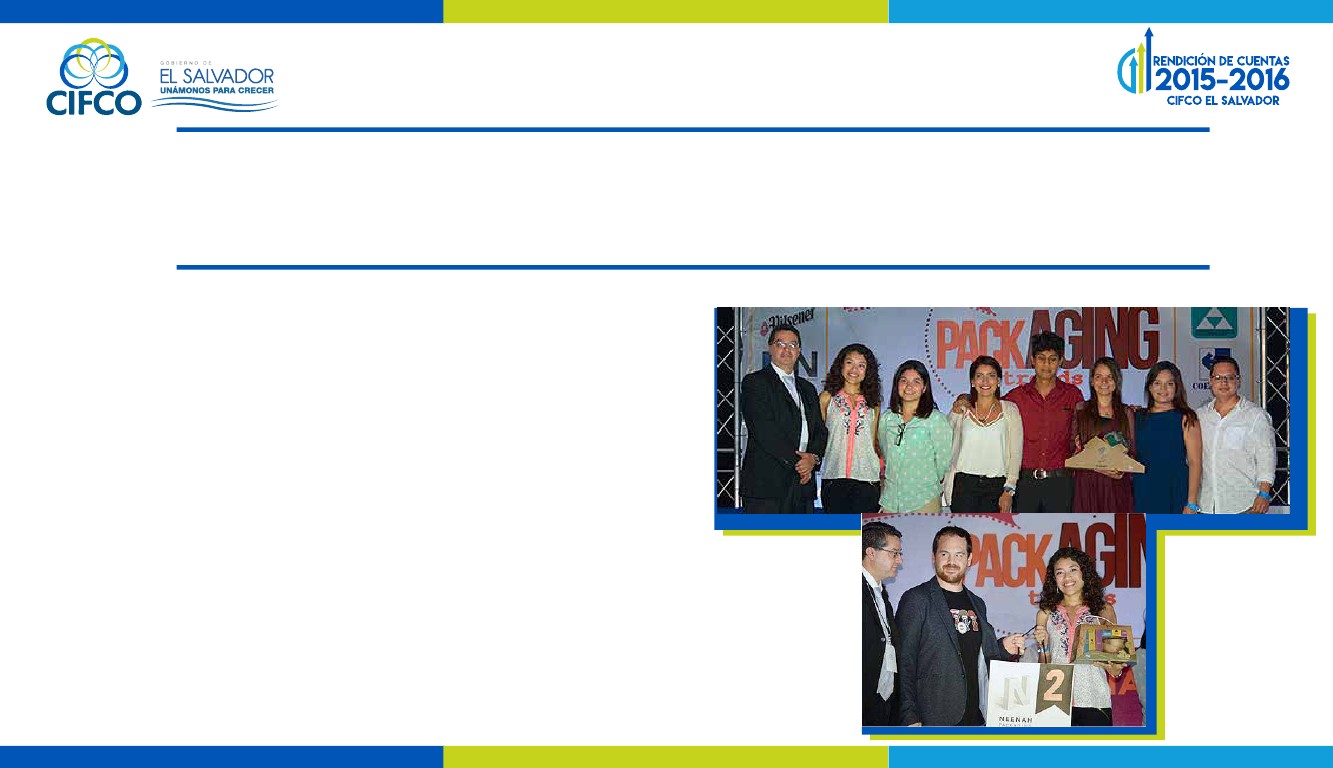 vez el concurso “Empácalo 2016”COMPETENCIA QUE SE REALIZÓ EN EL MARCO DE LAPRIMERA FERIA DE EMPAQUES EN EL PAÍS“PACKAGING TRENDS 2016” ORGANIZADA POR ELCENTRO INTERNACIONAL DE FERIAS Y CONVENCIONESCIFCO Y QUE TUVO COMO FINALIDAD, IMPULSAR LAINNOVACIÓN, CREATIVIDAD, SOSTENIBILIDAD YDISEÑO A TRAVÉS DEL PACKAGING. PACKAGING en números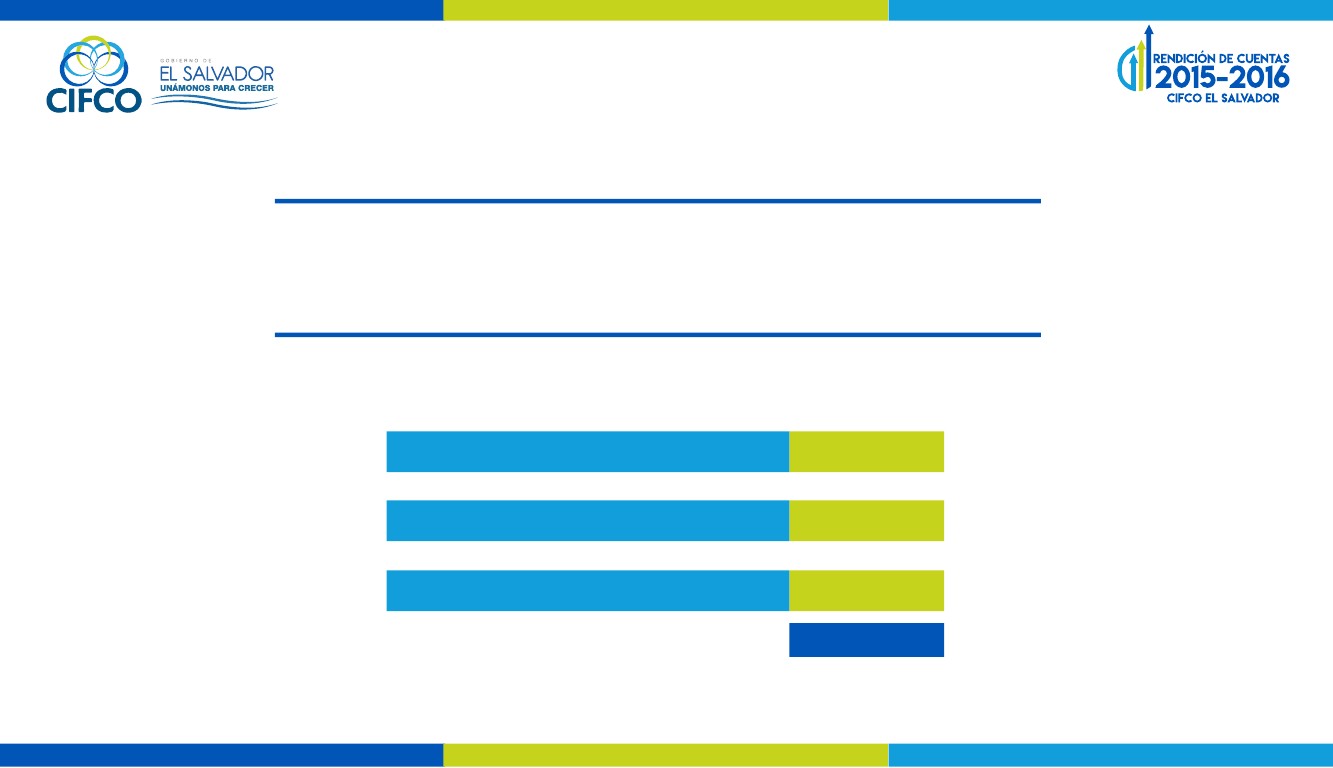 de ingreso a congresos.DÍA 1DÍA 2DÍA 3742 PERSONAS670 PERSONAS613 PERSONASTOTAL 2,024gestion internacional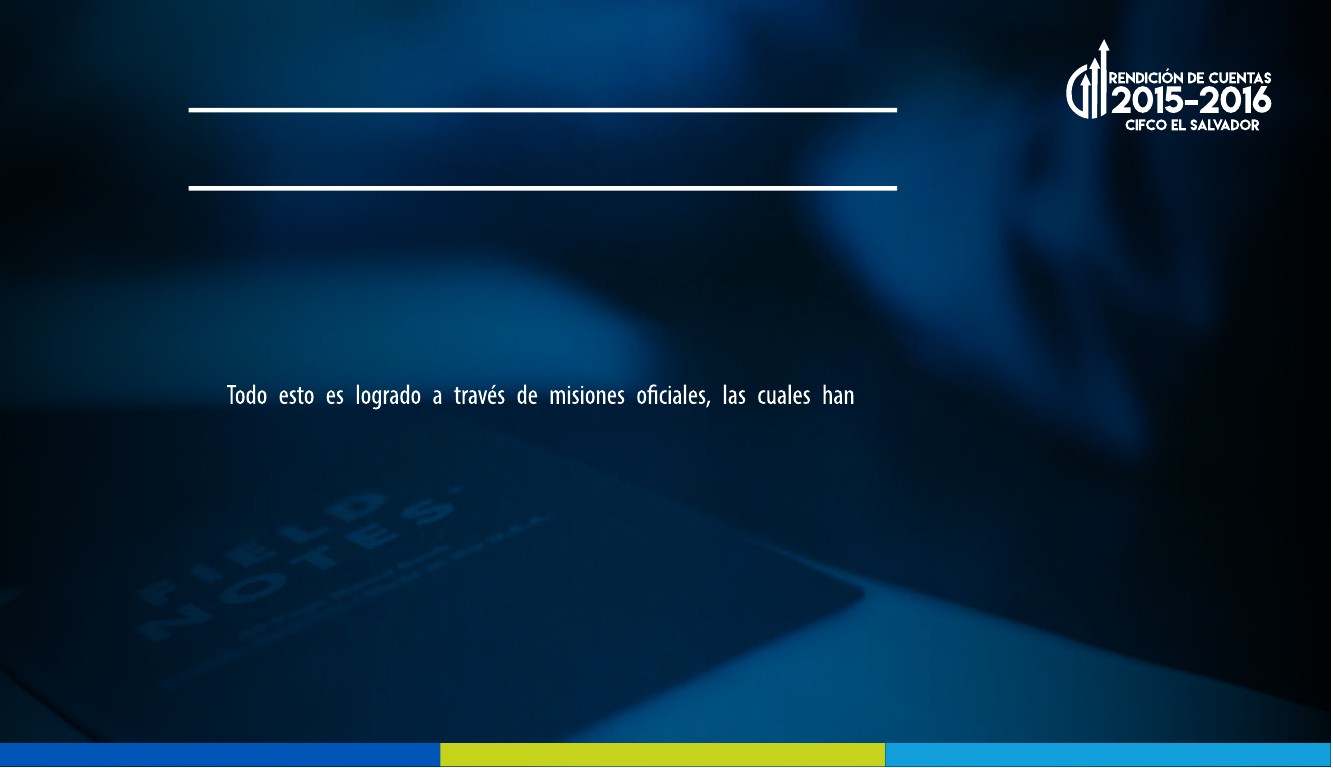 Uno de los ejes principales del plan operativo de la gestión presidida porlicenciada Cecibel Lau, es posicionar la marca CIFCO a nivel internacional.propiciado el intercambio de experiencias y conocimientos encoordinación con el Ministerio de Turismo (MITUR) y la Dirección Generalde Relaciones Exteriores y con el apoyo de las Consejerías Económicas,Comerciales y de Turismo (CECT) para el desarrollo a nivel bilateral,fomentando los vínculos económicos, comerciales y la inversión externa enEl Salvador.CENTRO INTERNACIONAL DE FERIAS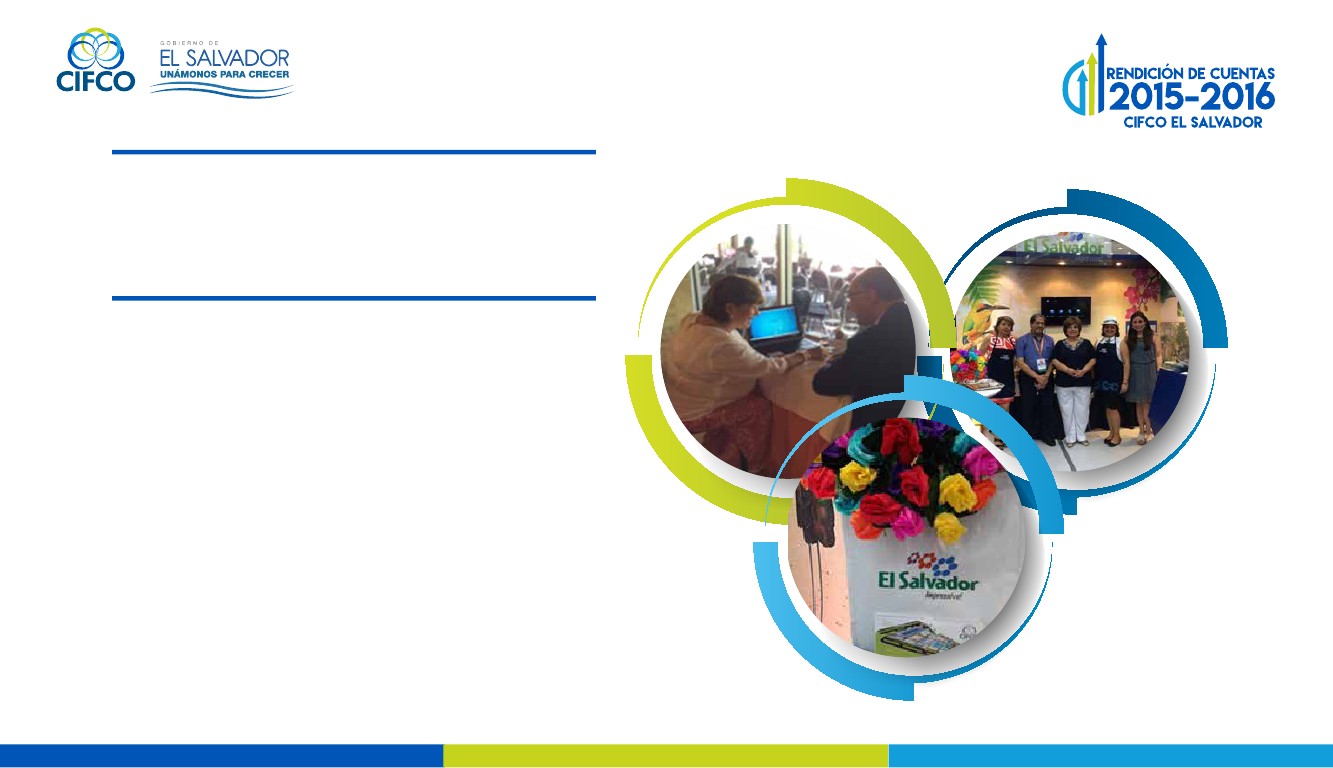        Y CONVENCIONES         EL SALVADORBolsa Turísticadel Caribe (BTC)La presidenta Licda. Marta Cecibel Lau, rmócarta de entendimiento para que CIFCO sea sededel evento Bolsa Turística del Caribe “BTC enLatinoamérica” en el 2017, todo esto con el apoyode la Consejería Económica Comercial y Turismo“CECT” en República Dominicana.El evento facilita los acuerdos o contratos sobrealojamiento, transporte y otros serviciosnecesarios para mover la industria del turismo.CENTRO INTERNACIONAL DE FERIAS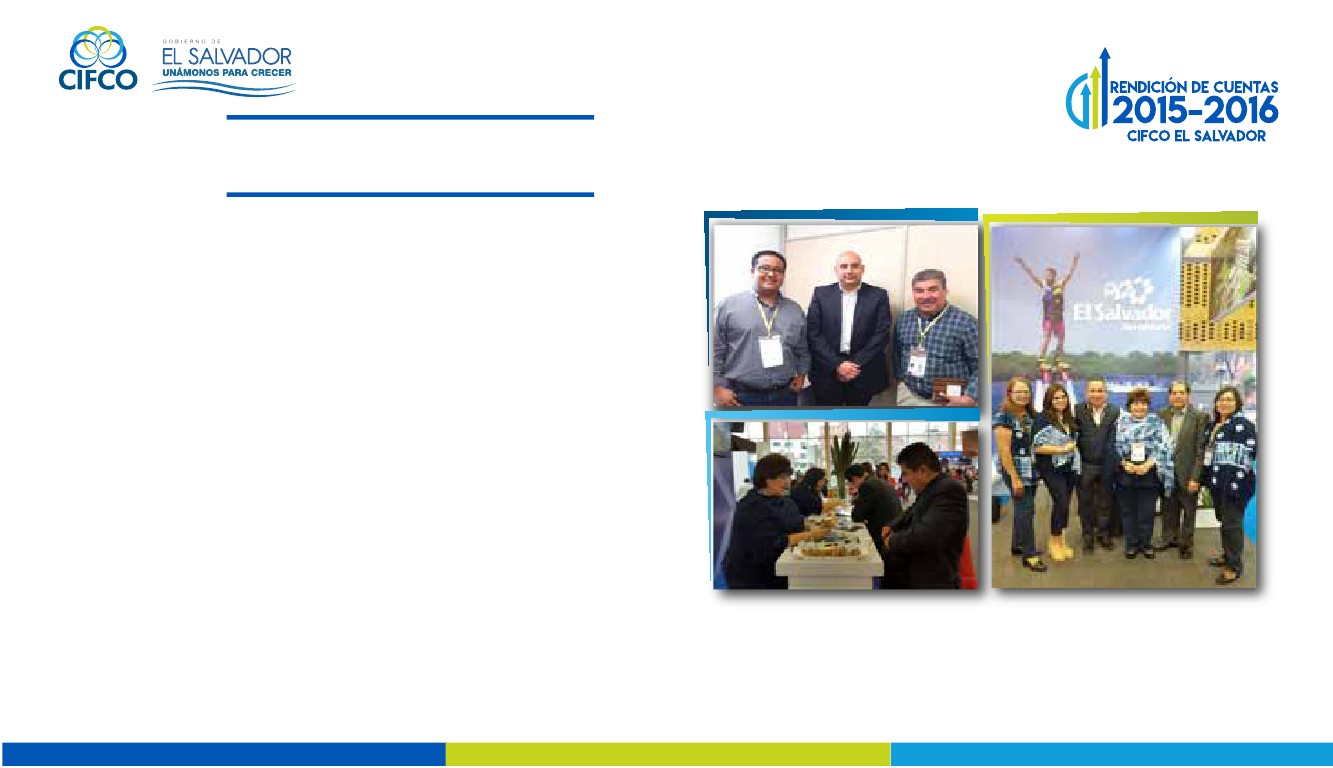        Y CONVENCIONES         EL SALVADORANATO 2016Con el apoyo de Ministerio de Turismo (MITUR).Por segundo año consecutivo El CentroInternacional de Ferias y Convenciones de ElSalvador asistió a Vitrina Turística de laAsociación Colombiana de Agencias de Viajes yTurismo (ANATO) la cual constó de dos fases, laprimera para conocer las buenas prácticas en elmontaje de la feria y posteriormente tenerpresencia en el stand de El Salvador junto conel Ministerio de Turismo dando a conocernuestras ferias logrando establecer 97contactos de diferentes países interesados.Personal de operaciones de CIFCO, reunido con el Sr. DiegoLaverde Jefe de Negocios Internacionales de CORFERIASCENTRO INTERNACIONAL DE FERIAS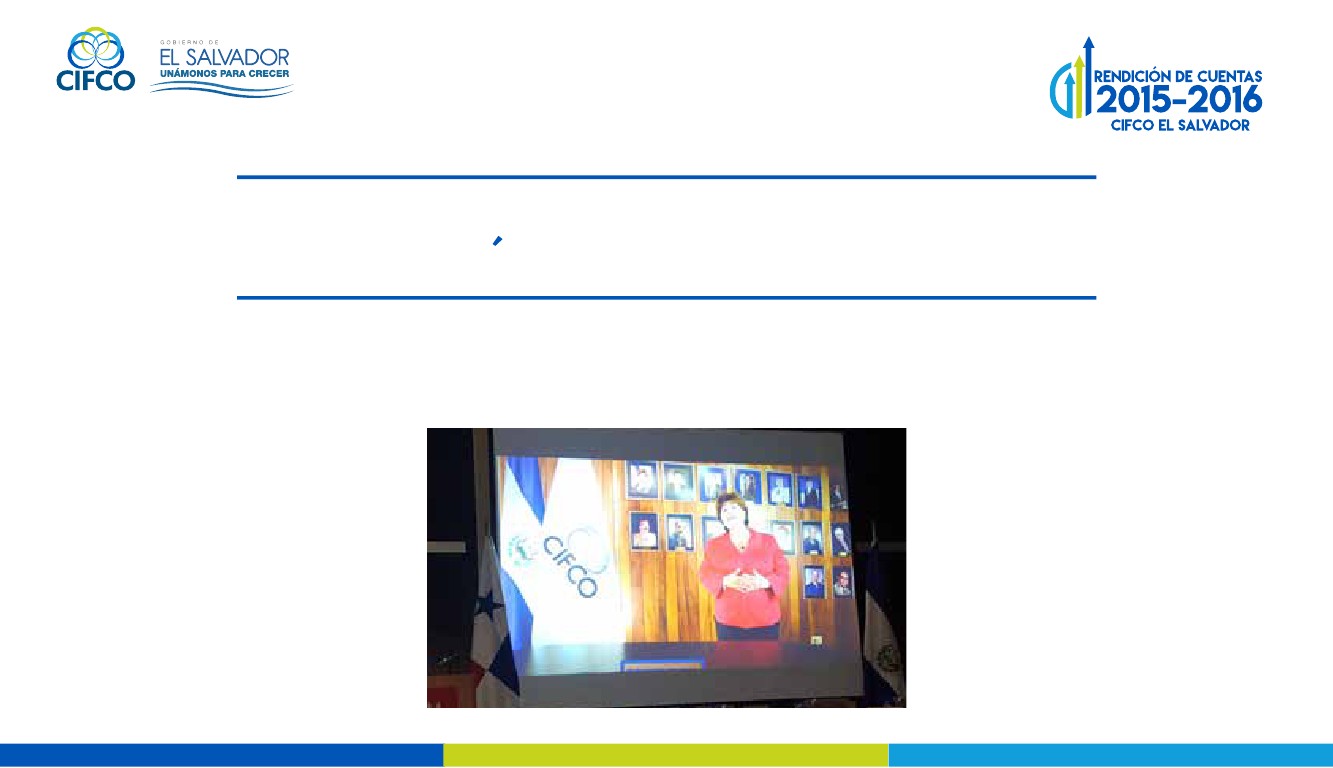        Y CONVENCIONES         EL SALVADORConsejería Económica Comercial   y TuRIsmo “CECT” PanamáParticipación de CIFCO en la inauguración, la Licda. Cecibel Lau presentó elCalendario Ferial 2016 y el quehacer de nuestra Institución ante miembrosde Gobierno, cuerpo Diplomático y prominentes empresarios de Panamá.CENTRO INTERNACIONAL DE FERIAS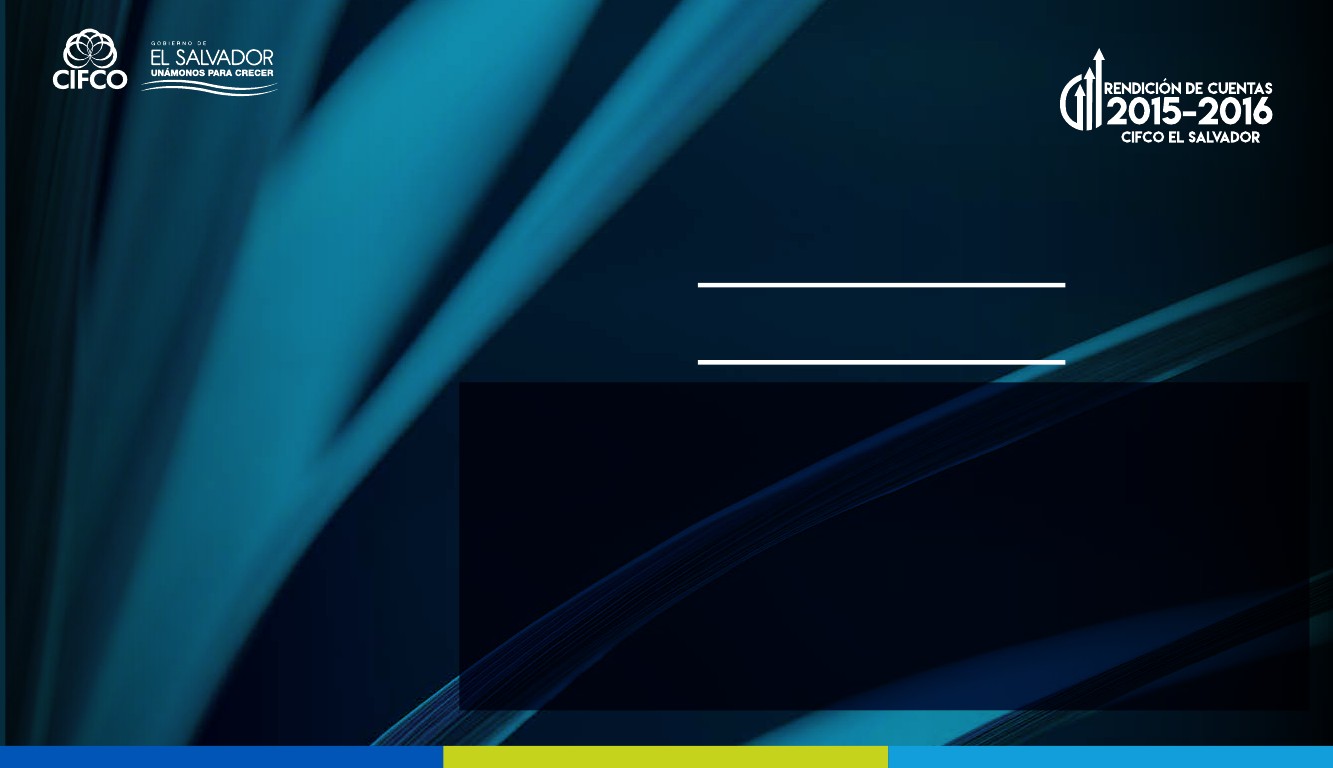        Y CONVENCIONES         EL SALVADORCIFCO-TASTeCIFCO-TASTE: junto al Presidente deCREATO, Lic. Raymundo Morales;Licenciada Claudia Mancía rmó unacarta de entendimiento para que ElCentro Internacional de Ferias yConvenciones de El Salvador sea sedede la feria TASTE en el 2017.TASTE, es el evento gastronómico demayorimportanciaenSantoDomingo, desde su creación en el2009, se ha convertido en un punto deencuentro para profesionales delsector de alimentos y bebidas. Endicho evento, se dan cita más de 3,000profesionales,estudiantesyconsumidores.CENTRO INTERNACIONAL DE FERIAS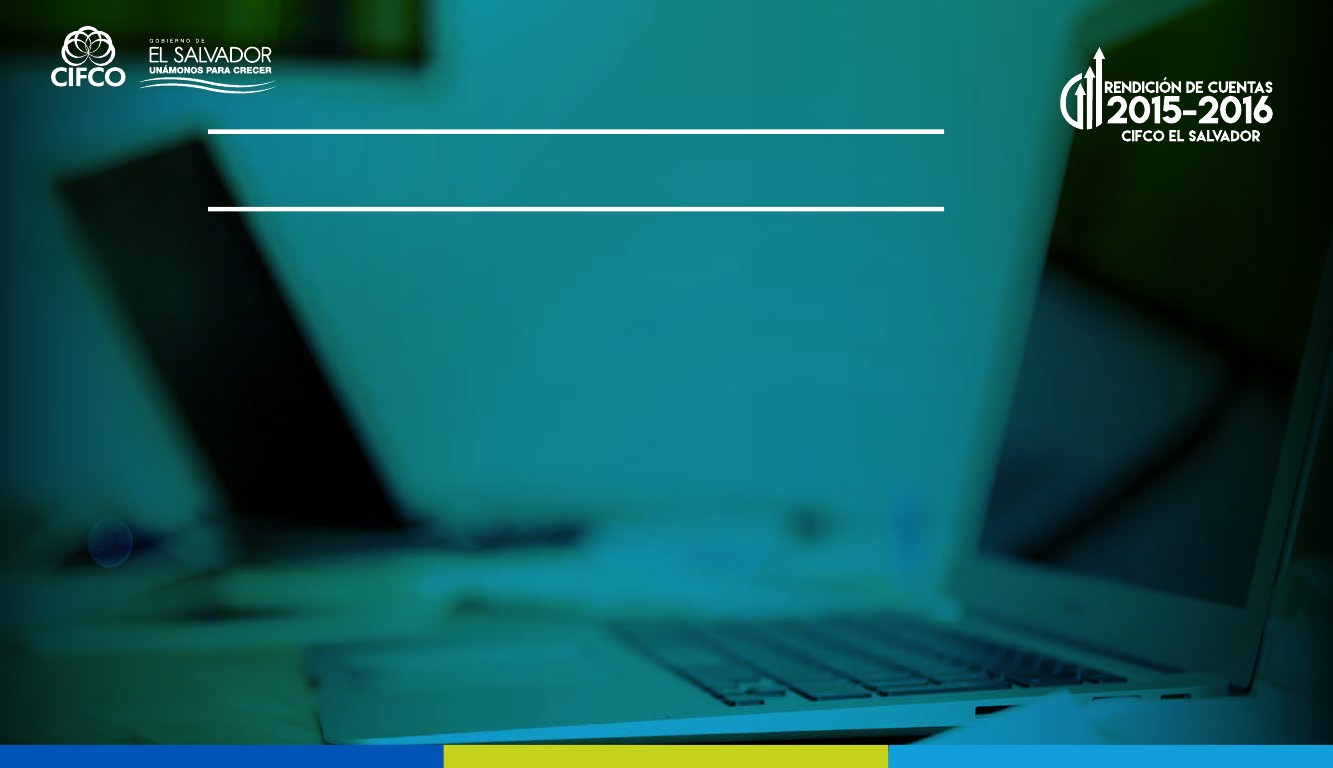        Y CONVENCIONES         EL SALVADORUnidad de PlanificaciónElaboración de Planes Operativos AnualesLa Unidad de Plani cación, ha dirigido el proceso para la elaboración de losPlanes Operativos Anuales; los cuales sirven como un Instrumento de gestión deapoyo a la acción de la Institución.Con el propósito de dar cumplimiento a los acuerdos implementados dentro delPlan Estratégico de CIFCO; en el plan Operativo se de nen las líneas de acción ylas metas anuales a cumplir por cada Unidad.La evaluación de los resultados de cada POA se realiza a través de seguimientotrimestrales para conocer el avance de la ejecución de cada meta; lo que permitecontar con información optima y precisa sobre las gestiones implementadas porcada departamento.CENTRO INTERNACIONAL DE FERIAS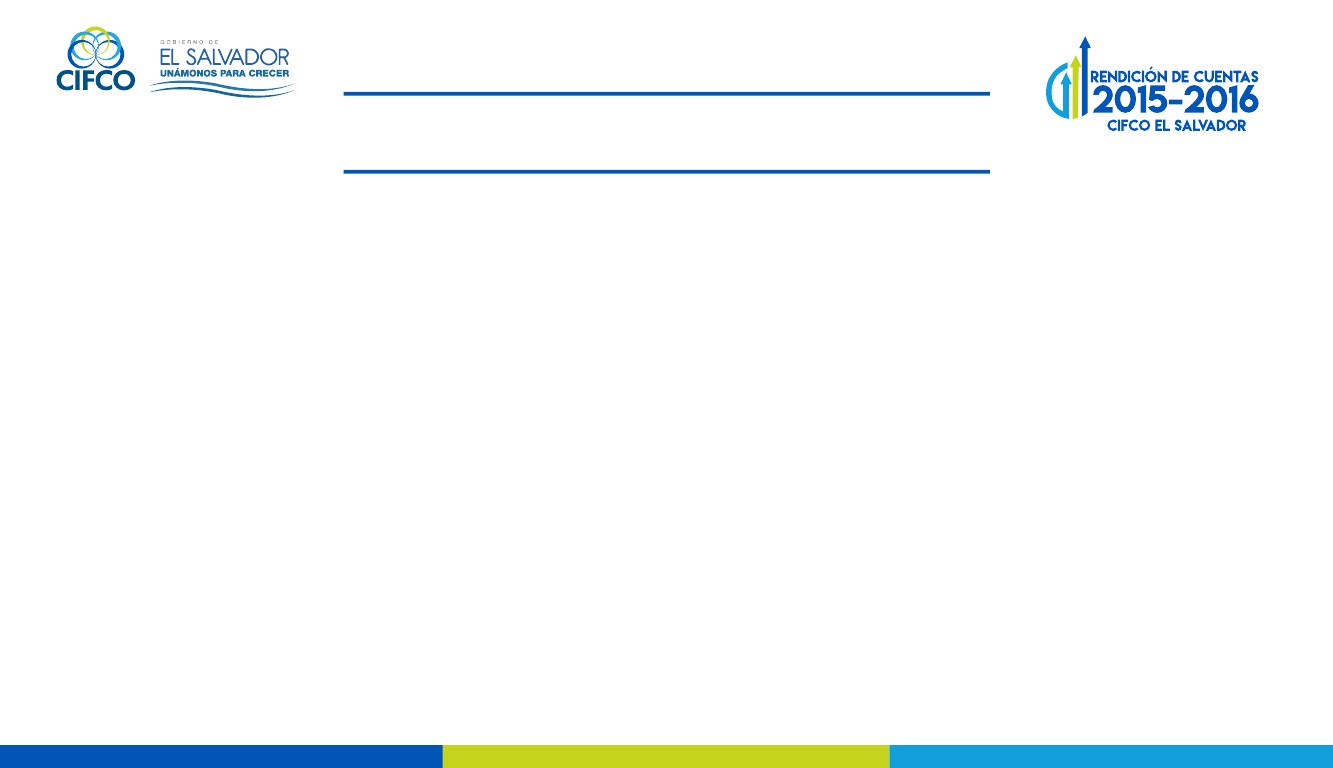        Y CONVENCIONES         EL SALVADORUnidad de PlanificaciónRevisión y Actualización del Manual de Gestión de RiesgosDe conformidad en lo establecido el Art. 44 del Reglamento de Normas Técnicas de Control InternoEspeci cas del Centro Internacional de Ferias y Convenciones de El Salvador, y con el apoyo de laDirección Ejecutiva y demás unidades organizativas se llevó a cabo una consultoría en noviembre del2015, con el n de actualizar el manual Gestión de Riesgo.Este manual es de suma importancia, yaque sirve para administrar, minimizar oeliminar los riesgos que se puedan estarpresentando en la Institución. Lo cual sedejó plasmado dentro de un documentoen el cual incorporaron las modi cacionesplanteadas por unanimidad por todo elpersonal de CIFCO, estableciendo asíprocedimientos que den seguimiento a laefectividad de las acciones, acorde a lasnecesidades actuales de la Institución.Esta revisión se realizó con el propósitoprincipal de resolver los riesgos identi cadospara una mejor administración.CENTRO INTERNACIONAL DE FERIAS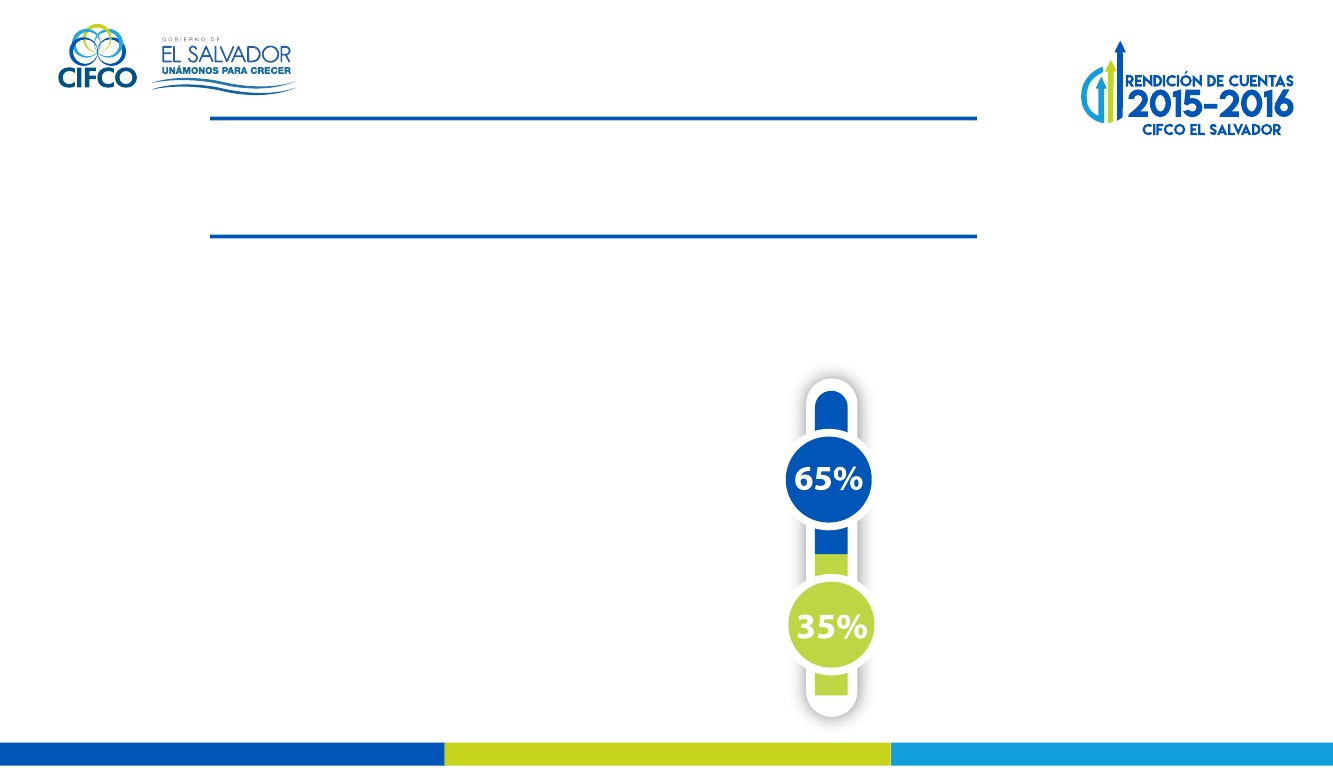        Y CONVENCIONES         EL SALVADORRecursos Humanos y Gestión    del Talento HumanoCreación de Nuevos EmpleosPERSONAS EVENTUALES CONTRATADAS  Con la realización de ferias, eventos y convenciones, CIFCO trabaja en pro del desarrollo económico y comercial del país.Por lo que, a través del departamento de Recursos Humanos, seaporta a la generación de empleos mediante la contratación depersonal eventual que cubre diferentes áreas para el desarrollo                        de dichos eventos.Del Personal eventual contratado eles contratado para el área de manteni-  miento, operación, seguridad, etc.Sin embargo; en CIFCO se apoya mucho la      fuerza laboral de la mujer, y elde ellas trabajan en nuestra Institución    en áreas de Estaciones de Café,          limpieza entre otras.CENTRO INTERNACIONAL DE FERIAS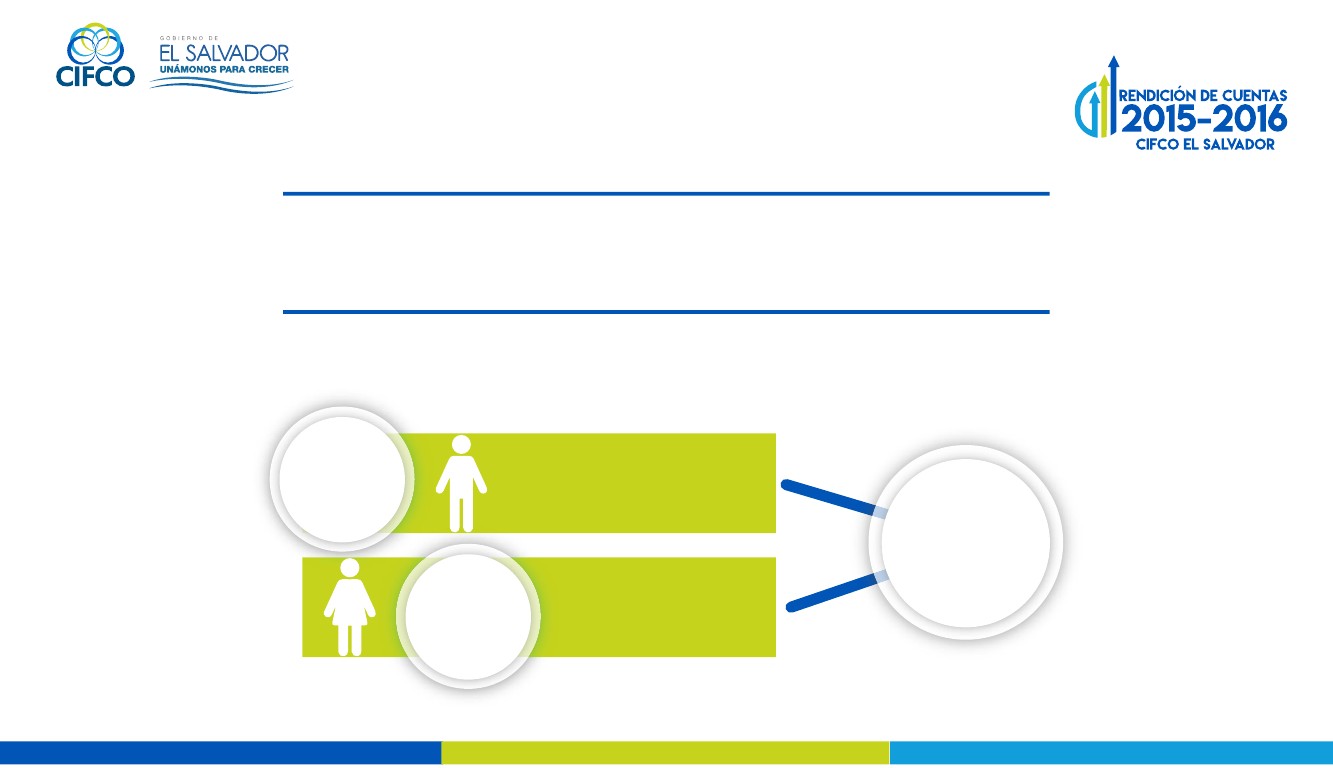        Y CONVENCIONES         EL SALVADORRecursos Humanos y Gestión    del Talento HumanoCreación de Nuevos Empleos1,531hombres826 mujeres2,357totalCENTRO INTERNACIONAL DE FERIAS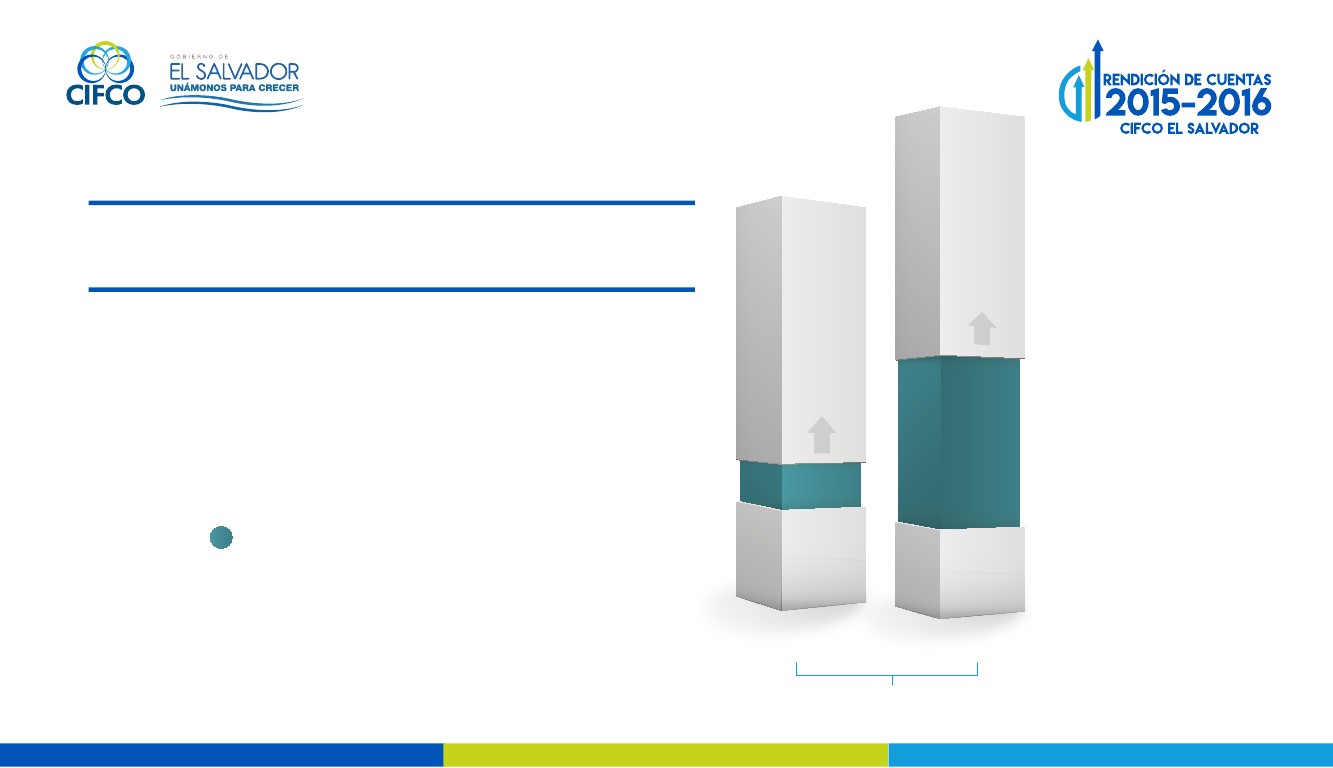        Y CONVENCIONES         EL SALVADORRecursos HumanosContratación de personalfemenino eventualCantidad de mujeres contratadas7832014años8262015CENTRO INTERNACIONAL DE FERIAS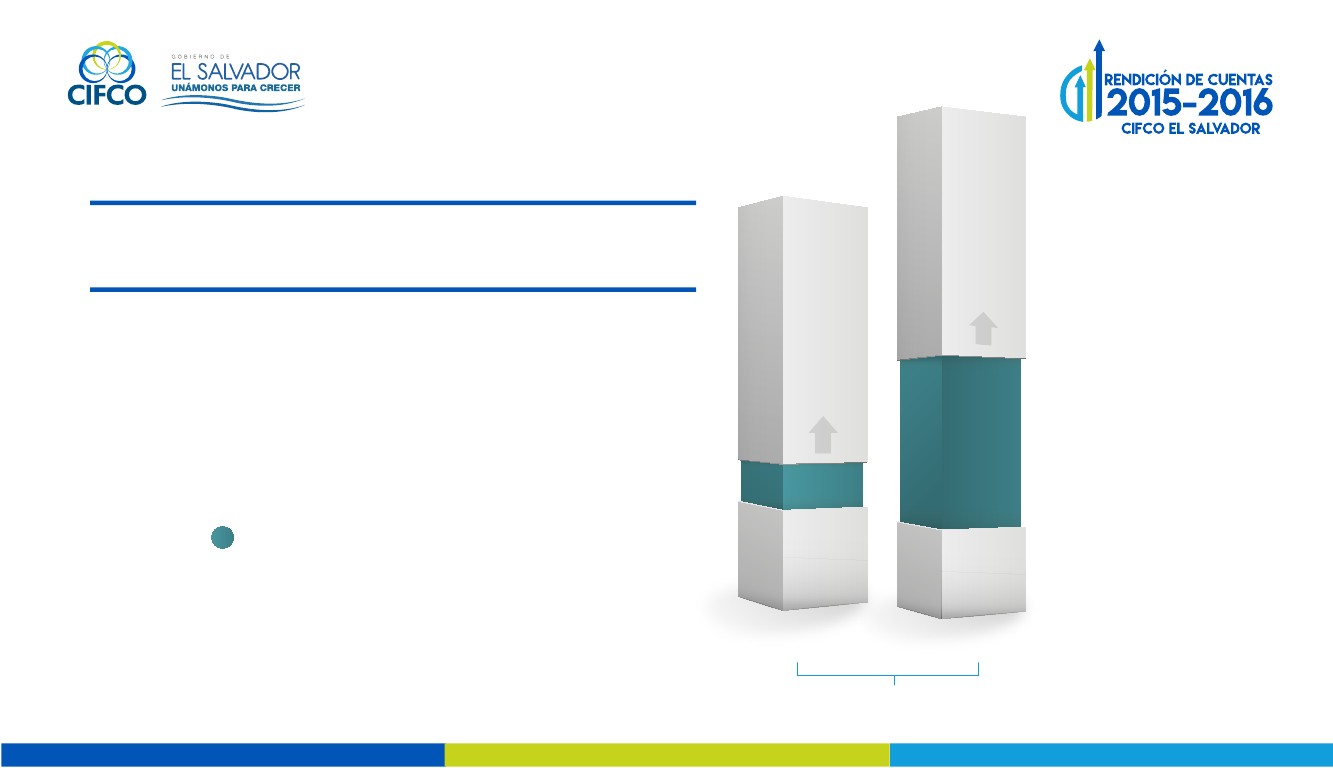        Y CONVENCIONES         EL SALVADORRecursos HumanosContratación de personalfemenino eventualCantidad de mujeres contratadas7832014años8262015CENTRO INTERNACIONAL DE FERIAS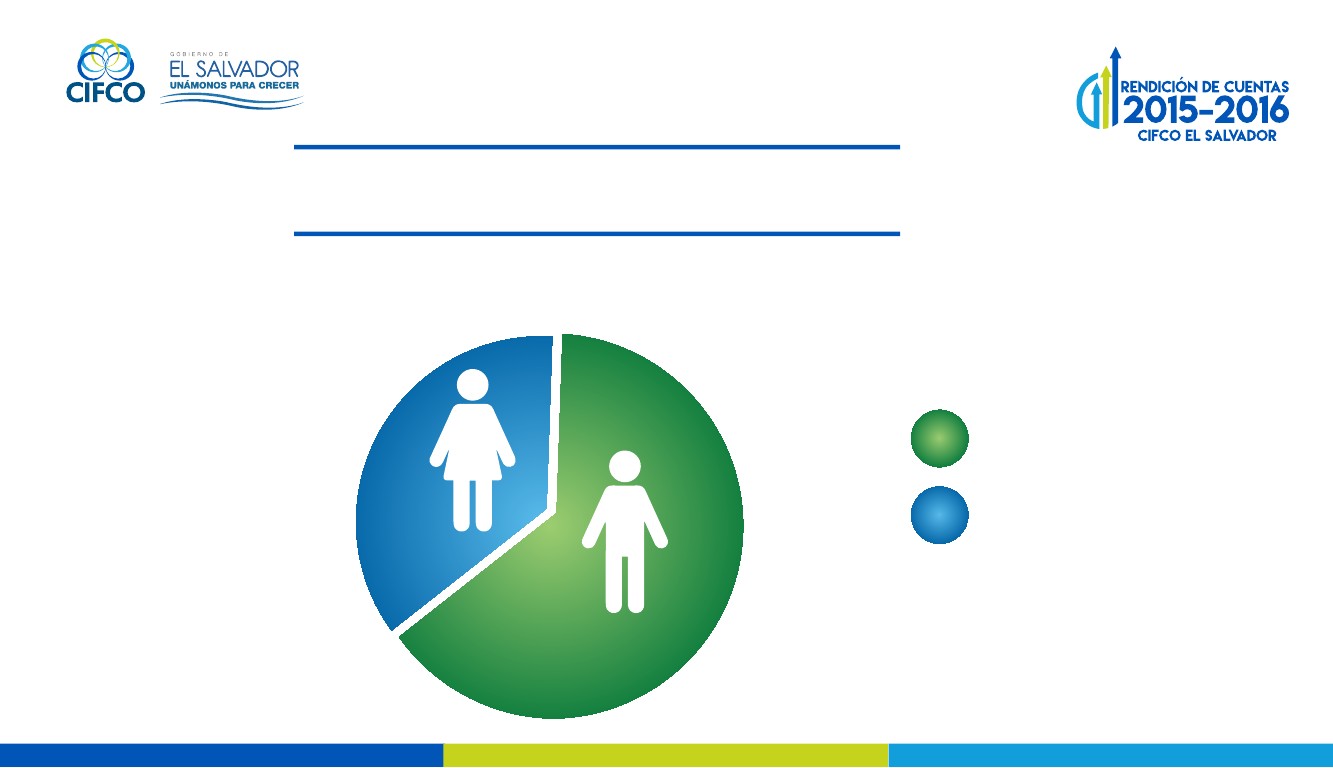        Y CONVENCIONES         EL SALVADORRecursos HumanosPorcentaje de Hombres y Mujeres contratados como personal    eventual para los diferente eventos en la Institución.35%65%HombresMujeresCENTRO INTERNACIONAL DE FERIAS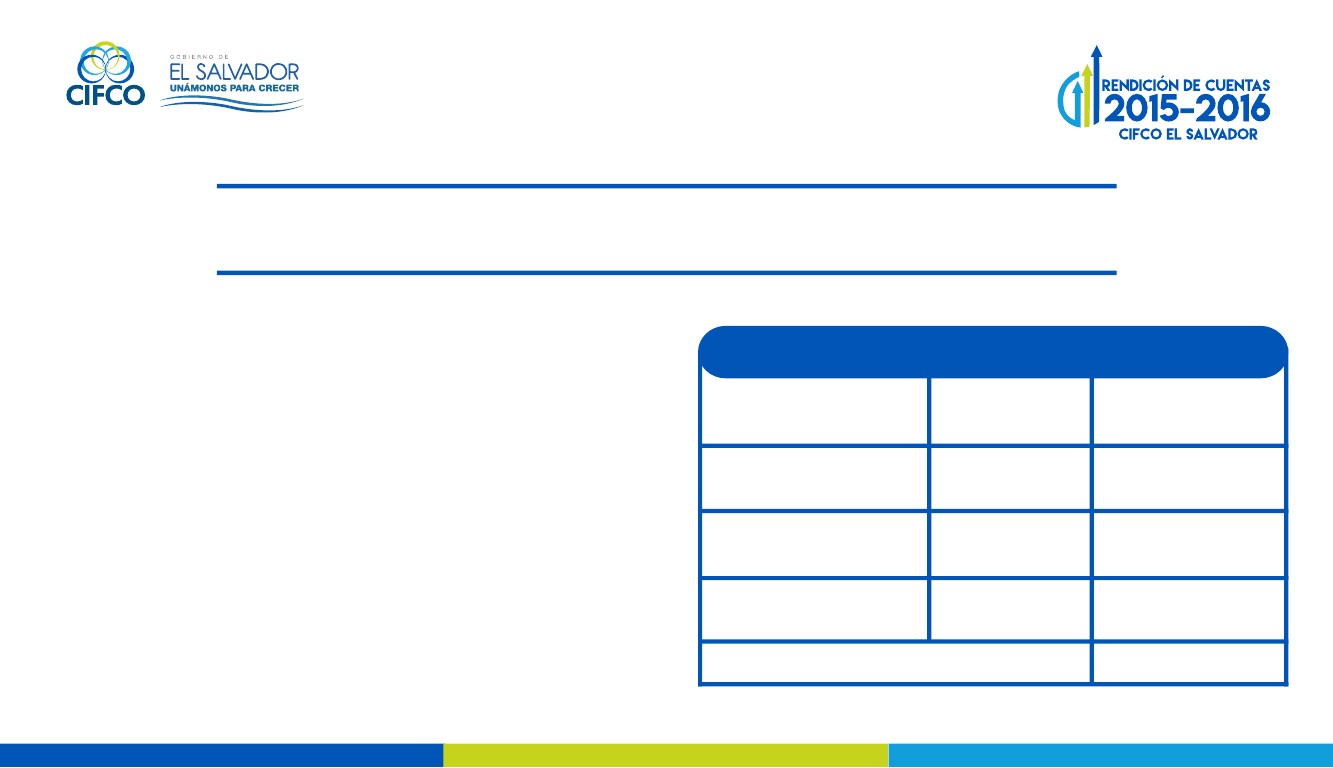        Y CONVENCIONES         EL SALVADORUnidad de Auditoria InternaEl Centro Internacional de Ferias y Convencionesde El Salvador, elaboró su propia Política deAhorro y Austeridad Institucional 2015,habiéndose aprobado por la Junta Directiva enActa 12/2015 de fecha 05/06/2015, Punto Cuarto,Numeral 1); plasmando en dicho documentolineamientos que permitieran generar ahorros,impulsando una administración honesta, e cientey transparente en el uso de los recursos.Período reportadoPrimer trimestreenero-marzo   2015Monto ahorro$ 39,414.81$ 41,641.59$ 48,081.51$ 48,730.64$ 177,868.55Segundo trimestre abril-junio                     2015                     julio-Tercer trimestre                  septiembre                   octubre-Cuarto trimestre                  diciembreTotal ahorro año 2015CENTRO INTERNACIONAL DE FERIAS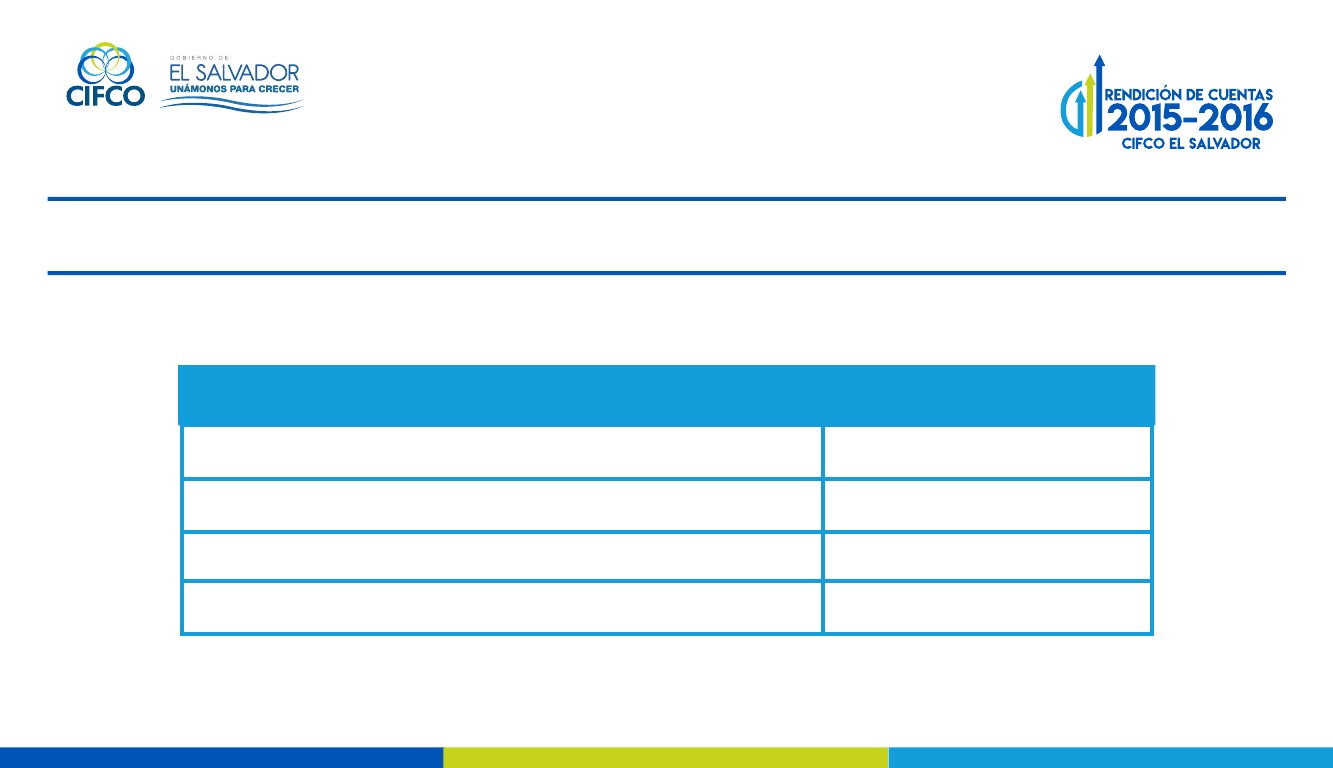        Y CONVENCIONES         EL SALVADORUnidad de Adquisiciones y ContratacionesCompras junio a diciembre 2015    Forma de contrataciónLibre gestiónCompra directaLicitación públicaTotal    Número de contratación2015$$$$611,598.000.000.00611,598.00176CENTRO INTERNACIONAL DE FERIAS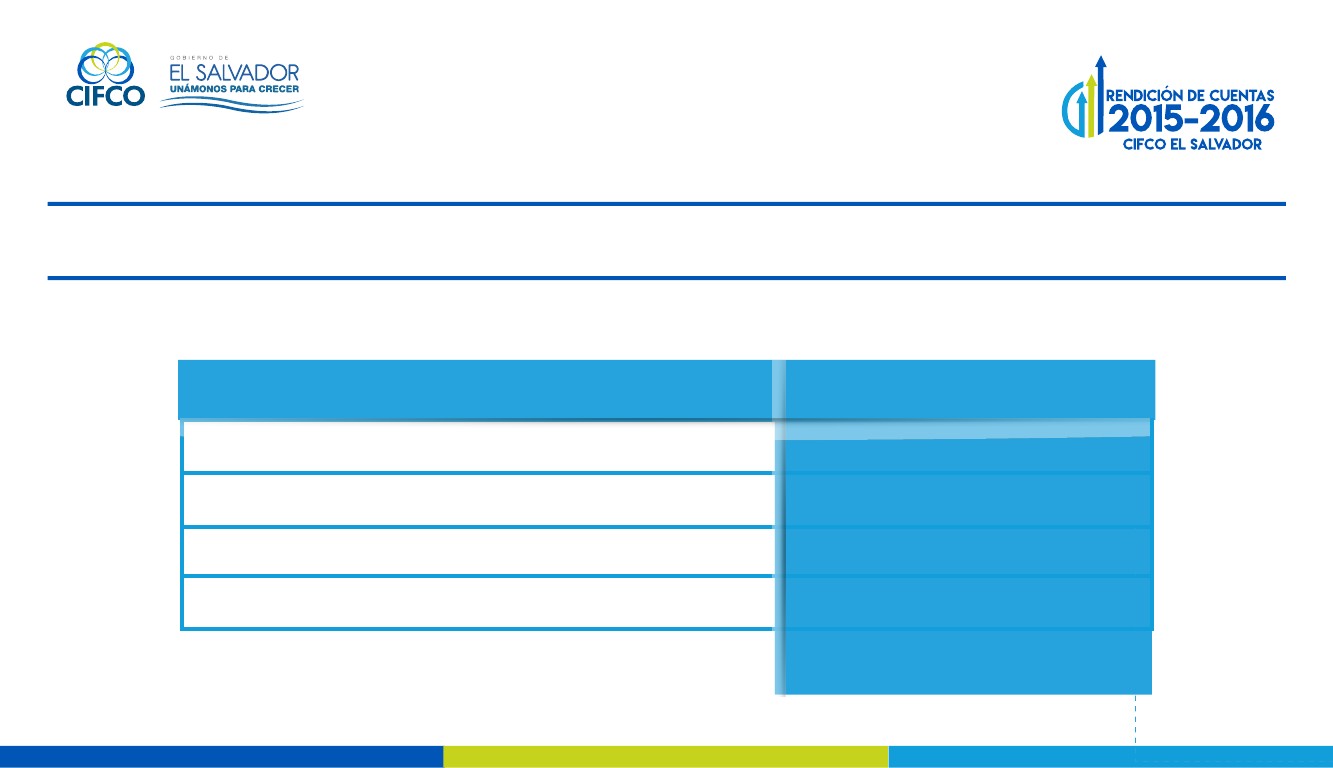        Y CONVENCIONES         EL SALVADORUnidad de Adquisiciones y ContratacionesCompras 01 junio 2015 al 31 mayo 2016    Forma de contrataciónLibre gestiónLicitación públicaContratación directaProrrogas    TotalMonto contratado $ 962,711.10 $ 178,886.70 $ 67,800.00 $ 0.00 $ 1,209,397.80TotalCENTRO INTERNACIONAL DE FERIAS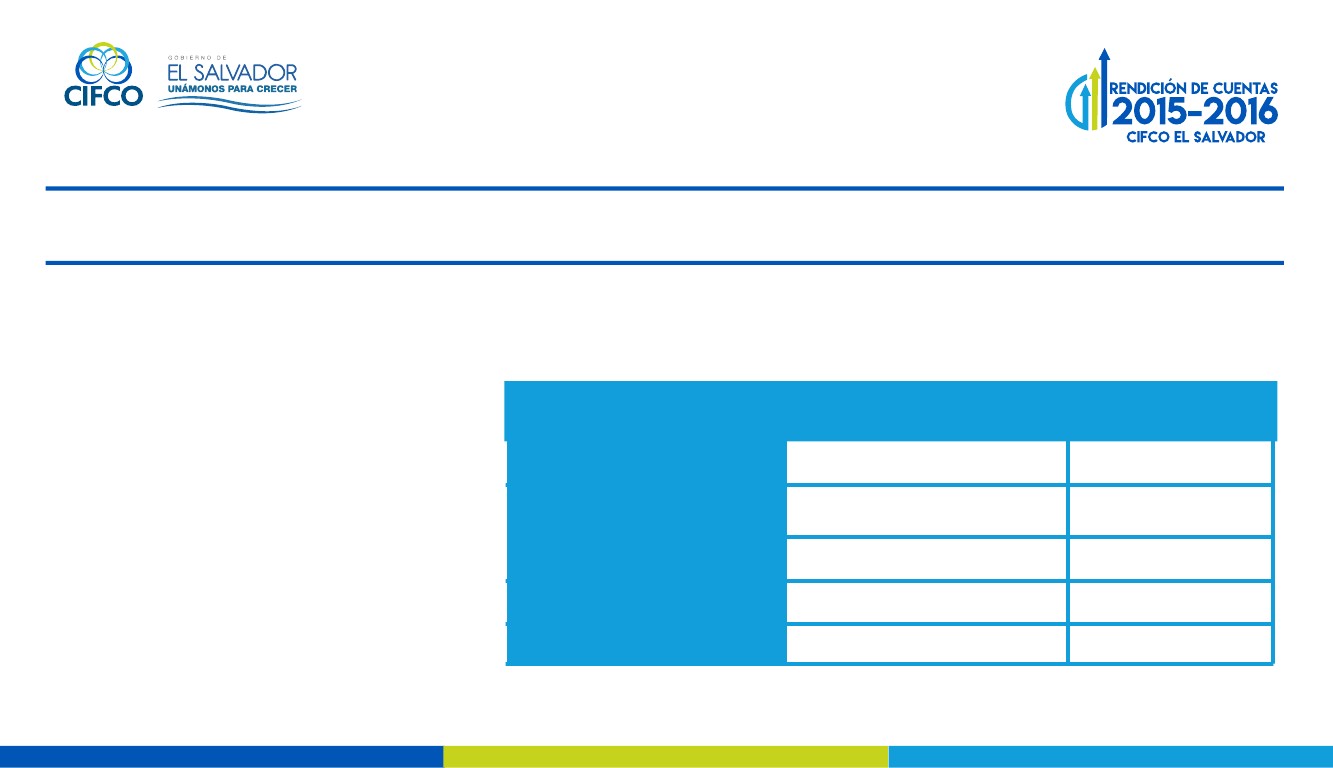        Y CONVENCIONES         EL SALVADORUnidad de Adquisiciones y ContratacionesCompras 01 junio 2015 al 31 mayo 2016Compras 01 junio 2015 al 31 mayo2016Otro aspecto importante es elapoyo que la institución brinda a lamicro, pequeña y mediana empresa,ya que del 100% de comprasrealizadas, con ellas se contrató el71.15%, equivalente a $ 860,477.26,lo cual se detalla a continuación:Tamaño EmpresasMicro EmpresaPequeña EmpresaMediana EmpresaGran Empresa      TotalMonto contratado$ 196,649.37$ 430,619.27$ 233,208.62$ 348,920.54$ 1,209,397.80Porcentaje16.26 %35.61 %19.28 %28.85 %100.00 %CENTRO INTERNACIONAL DE FERIAS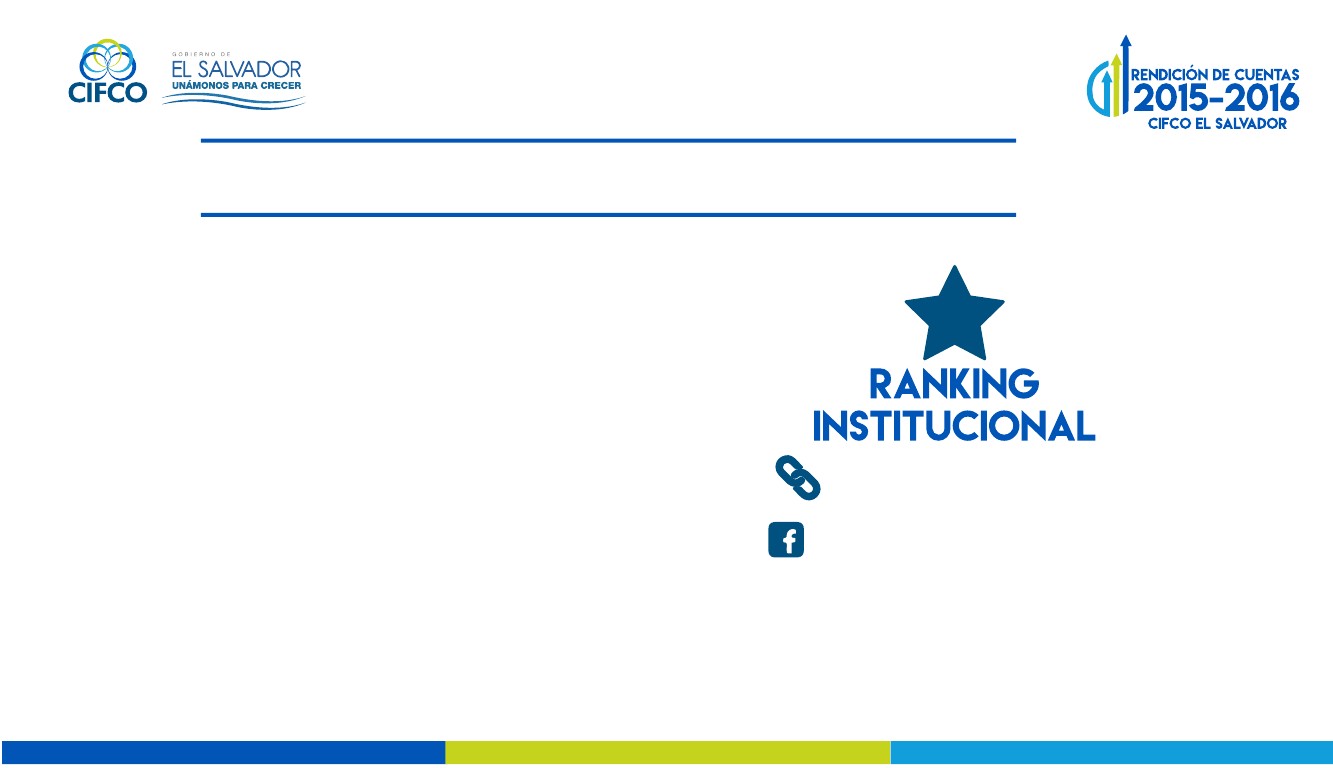        Y CONVENCIONES         EL SALVADORNota obtenida en el RankingPara el 2016 se ha mantenido la nota en8.45 en el ranking de transparencia deGobierno Abierto.Durante el período de junio de 2015 amayo 2016 hemos recibido 6 solicitudesde información de personas naturales, delas cuales 4 corresponden al géneromasculino y 2 al género femenino.Página de Gobierno Abierto, Autónomas:CentroInternacionaldeFeriasyConvenciones de El Salvador.búscanos como: cifco el salvadoractualizado el 13/11/2015http://www.cifco.gob.sv/8.45notaCENTRO INTERNACIONAL DE FERIAS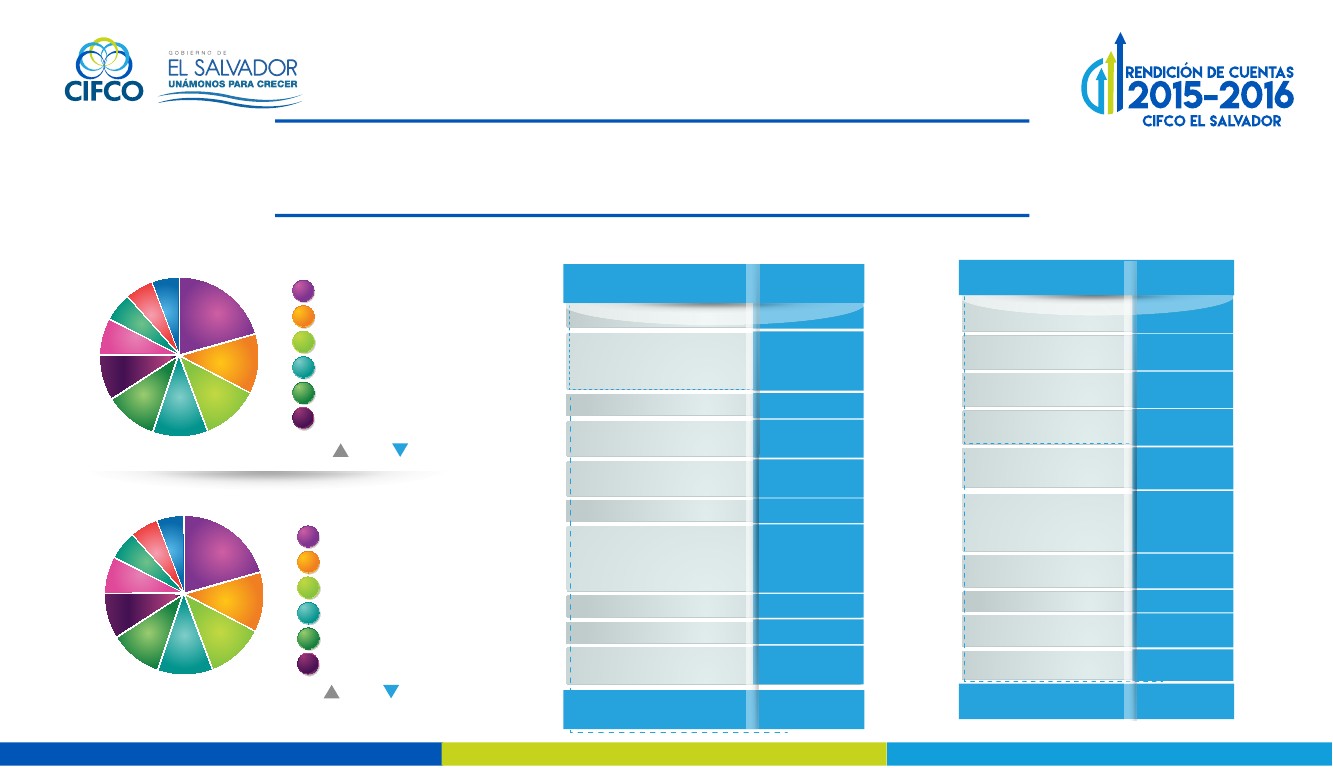        Y CONVENCIONES         EL SALVADOR Gráficos de Información al Público denuestra Institución en Gobierno AbiertoEstándares más descargadosPresupue...Registro...ServiciosManuales...Otros doc...Memorias...   1/2Documentos más descargadosBanco de...Guía de...Reglame...Procedimi...Acta de J...Dimensio...  1/2Estándares más descargadosEstándarPresupuesto actualRegistro de ofertantesy contratistas segúnArt. 15 LACAPServiciosManuales básicos deorganizaciónOtros documentosnormativosMemoria de laboresMecanismos departicipaciónciudadana y rendiciónde cuentasInventariosObras en ejecuciónGuía de organizaciónde archivosTotalDescargas7874604334134023482992192162143791Documentos más descargadosEstándarBanco de Proveedoresal 2014Guía de Organizaciónde Archivo CIFCOReglamento de laley principalProcedimientos paracontratación de personalDescargas460180179127121Acta de Justi caciónsobre los asesoresDimensiones ycapacitaciones desalones y pabellonesServicios de departamentode comercialización CIFCO11910410297961585Estados FinancierosControl deContratación 2012Manual de Politicas yprocedimientosTotalCENTRO INTERNACIONAL DE FERIAS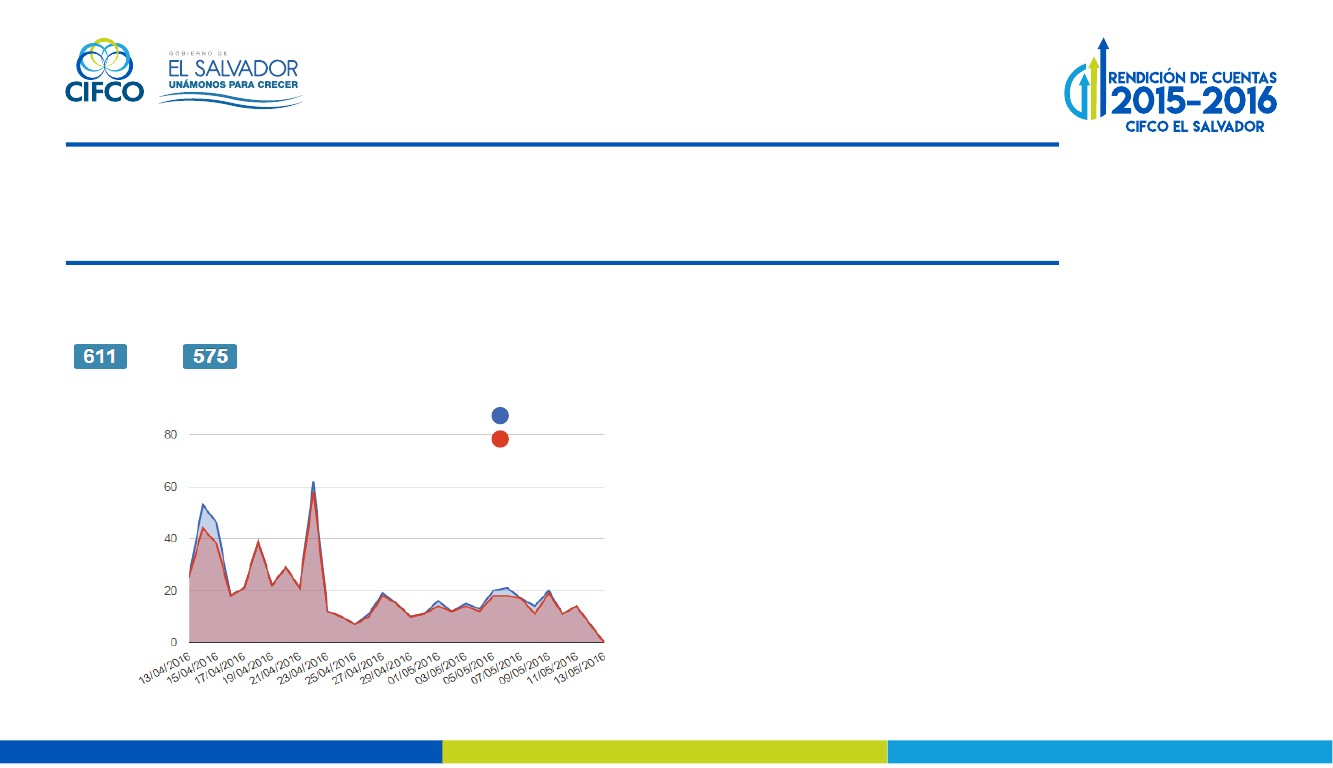        Y CONVENCIONES         EL SALVADORTOTAL DE VISTAS Y VISITANTES A NUESTRO PORTAL DE GOBIERNO ABIERTO, EN NÚMEROS Y GRÁFICOTotal visitasTotal visitantesContamos también con un Archivo Institucional elcual esta siendo estandarizado y estará vinculadoTotal visitasTotal visitantescon el Archivo General de la Nación. Dandocumplimiento a la apuesta del Gobierno presididopor el profesor Salvador Sánchez Cerén, que todaslas instituciones de gobierno cuenten con un archivode información resguardada y ordenado y quecumpla con los estándares internacionales.CENTRO INTERNACIONAL DE FERIAS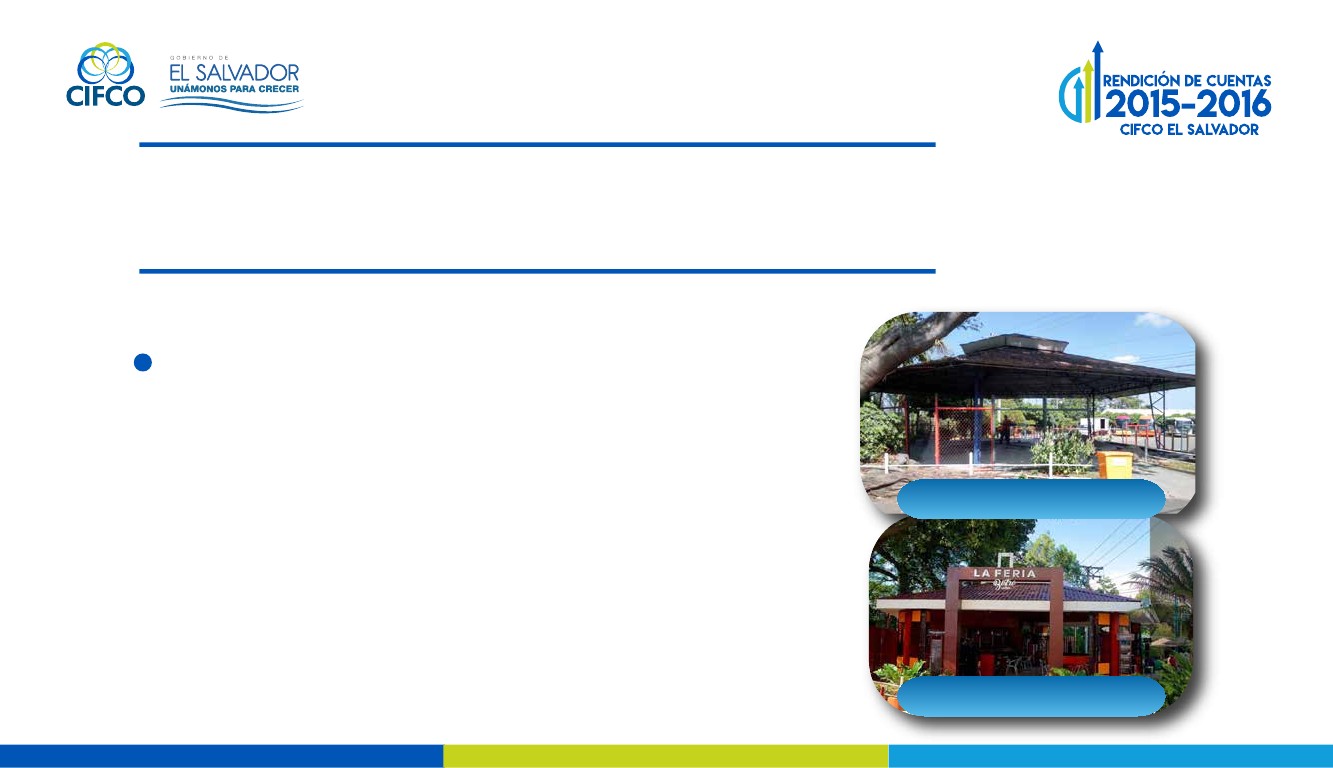        Y CONVENCIONES         EL SALVADORObras y Construcciones      realizadasActualmente, contamos con…  Transformación de local Helen Curtis a LA FERIA Bistró.Población bene ciada :personal de CIFCO y público engeneral que nos visitanImpacto obtenido: creación de nuevos empleos y mayor                     servicio a nuestros clientesFecha:enero a marzo 2016Resultado:generación de empleos y mayor                     servicio a nuestros clientesInversión:$ 60,000.00antesdespuésCENTRO INTERNACIONAL DE FERIAS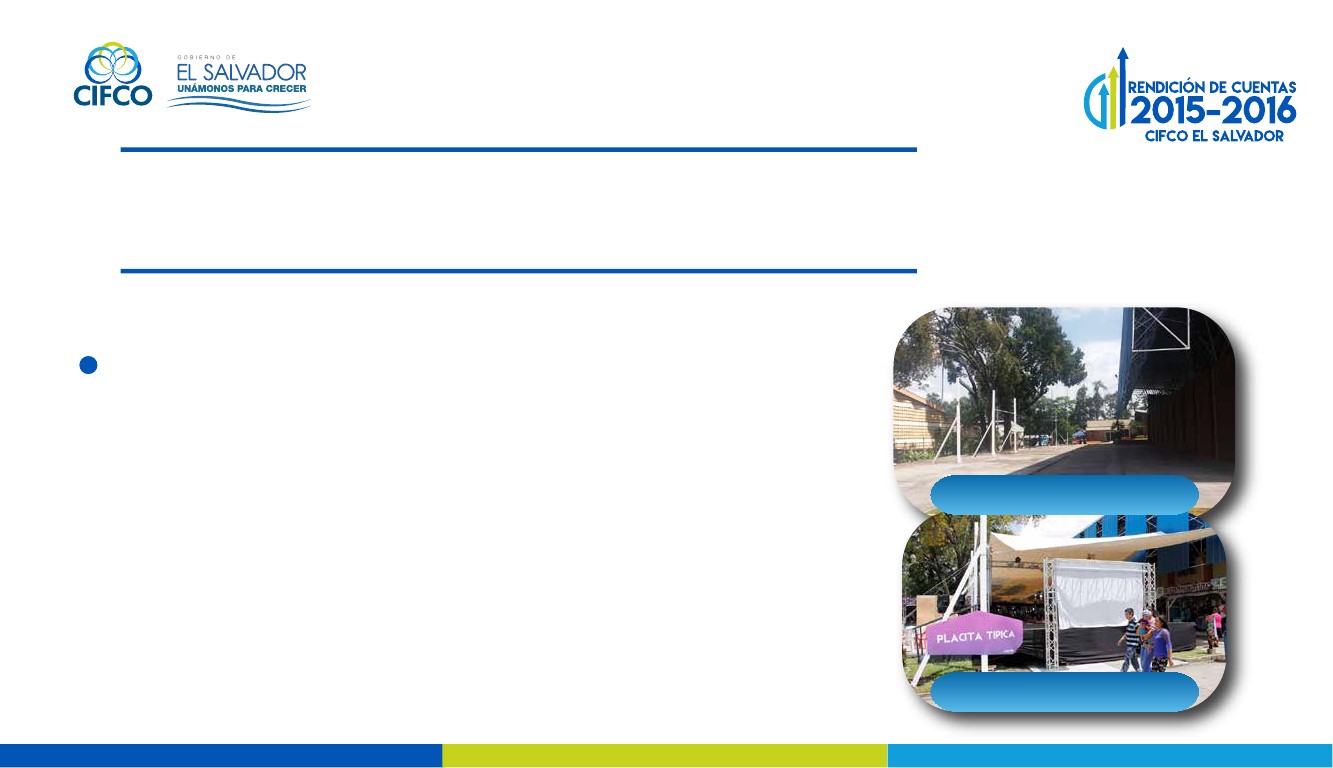        Y CONVENCIONES         EL SALVADORObras o Construcciones      realizadasActualmente, contamos con…  Construcción de cubierta en área contiguo a pabellón 3Población bene ciada: clientes que montan su stand en esa área ypúblico que visitan los diferentes eventos tanto feriales comoespeciales.Impacto obtenido: mejores servicios al cliente y el resguardo de                      las inclemencias del tiempo.Fecha:proyecto ejecutado en el mes de julio del 2015Resultado:ampliación de los servicios en área techada.Inversión:$ 30,000antesdespuésCENTRO INTERNACIONAL DE FERIAS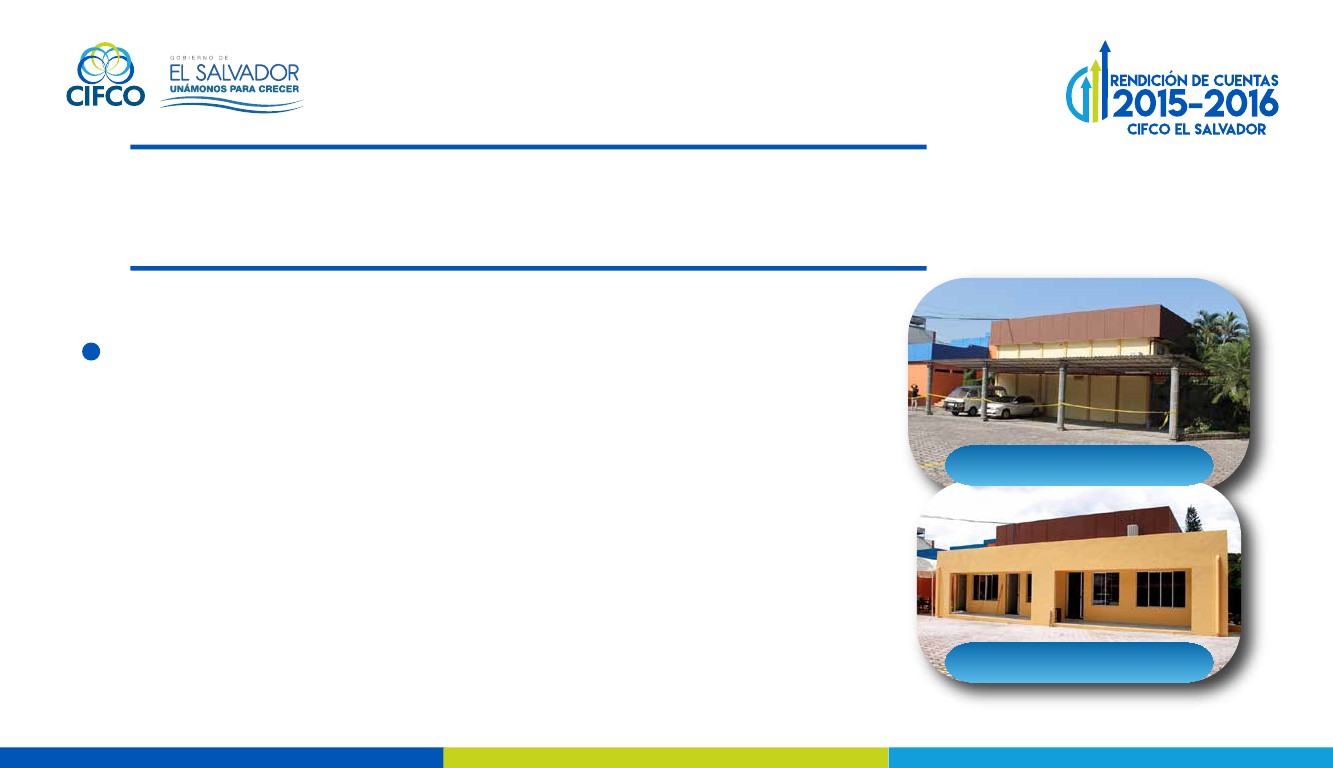        Y CONVENCIONES         EL SALVADORObras y Construcciones      realizadasActualmente, contamos con…   Ampliación de o cinasPoblación bene ciada: personal de o cina y clientes que realizantrámites en CIFCO.Impacto obtenido: un mejor servicio a los clientes y mejor confort                   a los empleados.Fecha:de agosto a noviembre del 2015Resultado:mejorar el servicio a los clientesRecurso Propio por Administración: $ 50,000.00antesdespuésCENTRO INTERNACIONAL DE FERIAS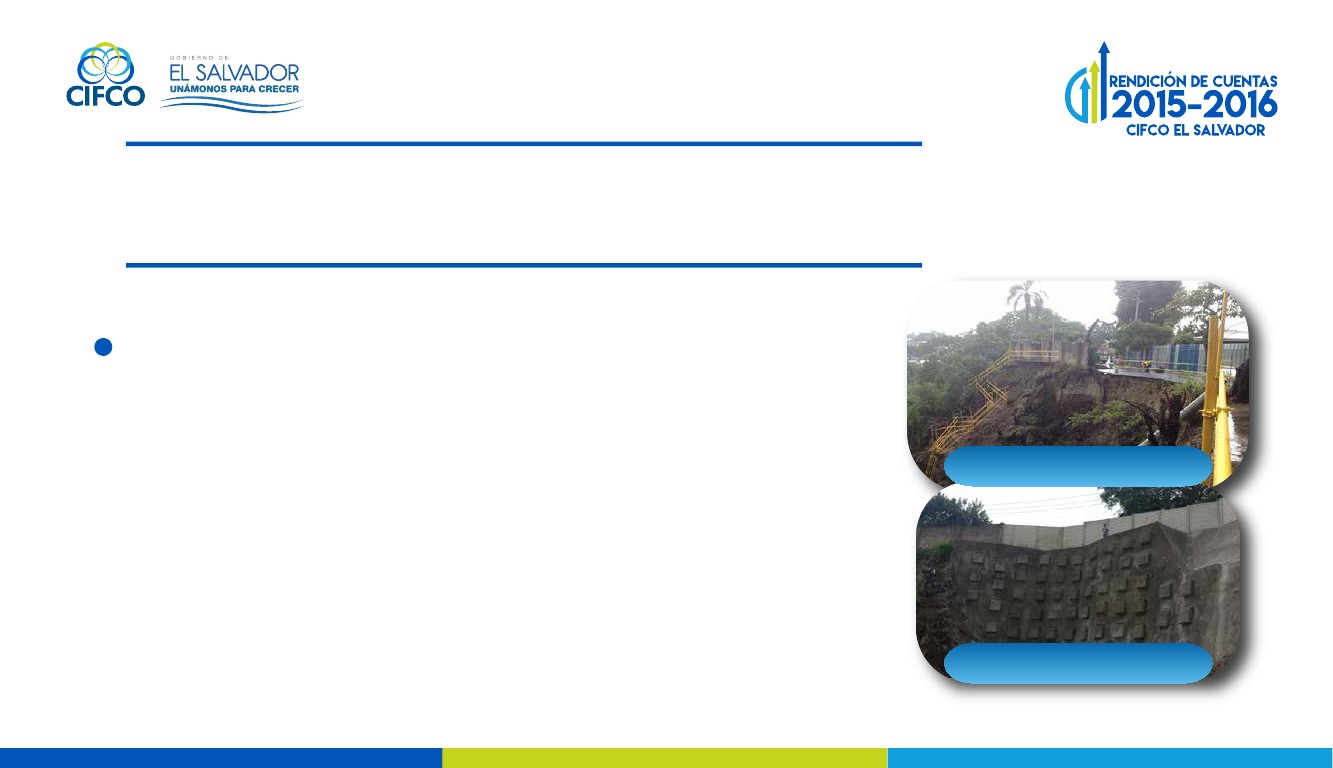        Y CONVENCIONES         EL SALVADORObras y Construcciones      realizadasActualmente, contamos con…   Construcción de obras de mitigación en área de quebrada lalechuza a un costado de pabellón 5.Población bene ciada :personal que labora en CIFCO y público engeneral que nos visitanImpacto obtenido: mayor seguridad a nuestro recintoFecha:octubre 2015 a marzo 2016Resultado:más seguridad para el recintoInversión:$ 600,000.00 ( convenio inter institucional                     CIFCO-MOP)antesdespuésCENTRO INTERNACIONAL DE FERIAS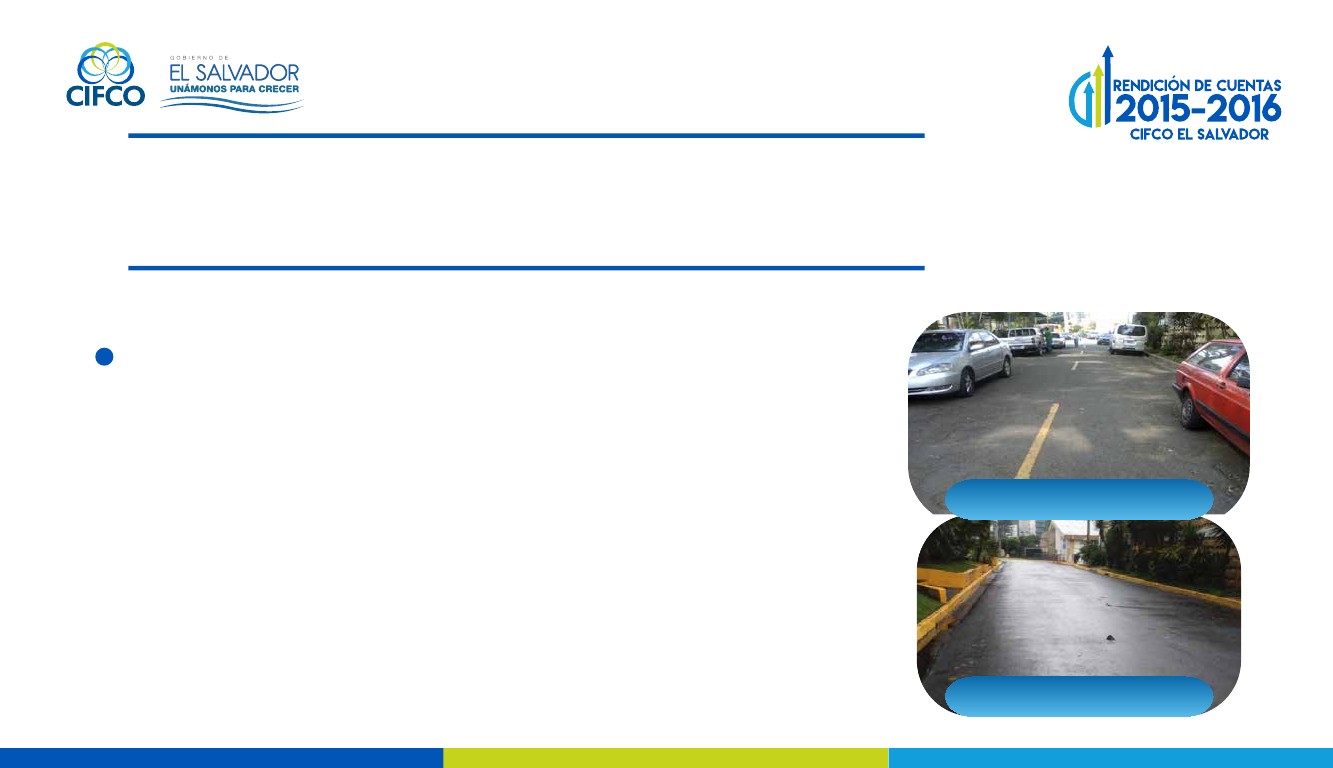        Y CONVENCIONES         EL SALVADORObras y Construcciones      realizadasActualmente, contamos con…Recarpeteo de calle de servicio n°2.Población bene ciada: persona de CIFCO y público en general                      que nos visitanImpacto obtenido:mejor circulación de vehículosFecha:junio del 2015Resultado:mejor movilización vehicular internaInversión:$ 15,750.00 ( convenio inter institucional                     CIFCO-MOP)antesdespuésCENTRO INTERNACIONAL DE FERIAS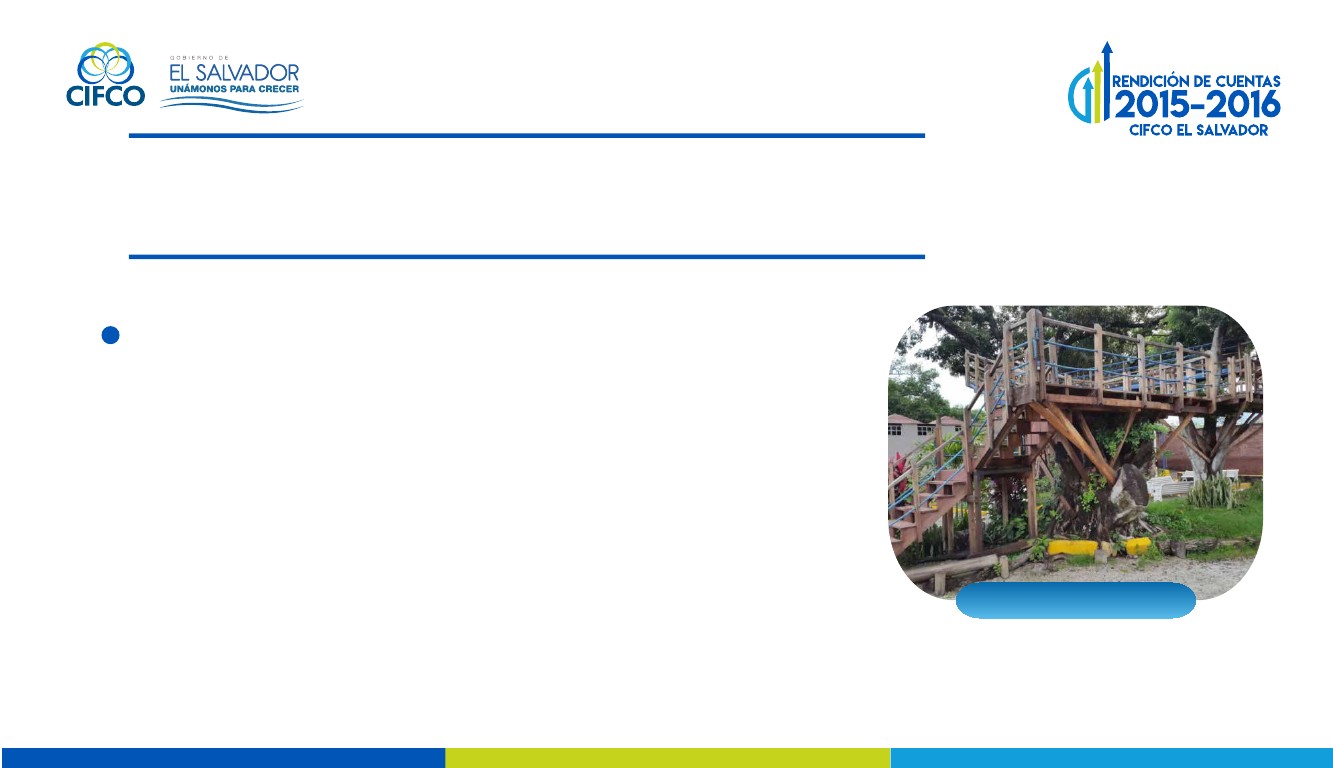        Y CONVENCIONES         EL SALVADORObras y Construcciones      realizadasActualmente, contamos con…Construcción de área para niños .Población bene ciada: personal de CIFCO y público en general                     que nos visitanImpacto obtenido:área de recreo para la niñezFecha:junio del 2015Resultado:esparcimiento para los niños y jóvenesPOR CONTRATO:$ 35,400.00MANO DE OBRA:$ 10,000.00AHORRO:$ 25,400.00ACTUALIDADCENTRO INTERNACIONAL DE FERIAS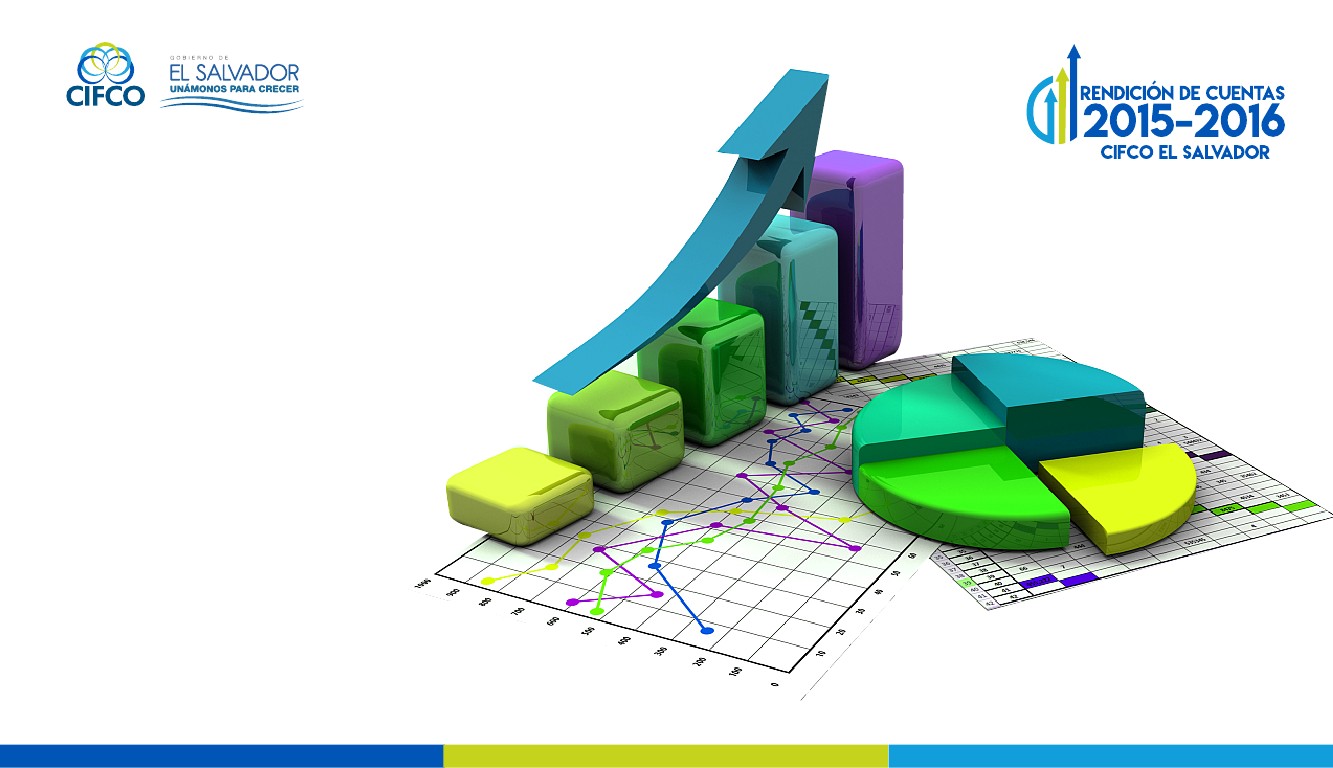        Y CONVENCIONES         EL SALVADORgestión financiera y presupuestariaCENTRO INTERNACIONAL DE FERIAS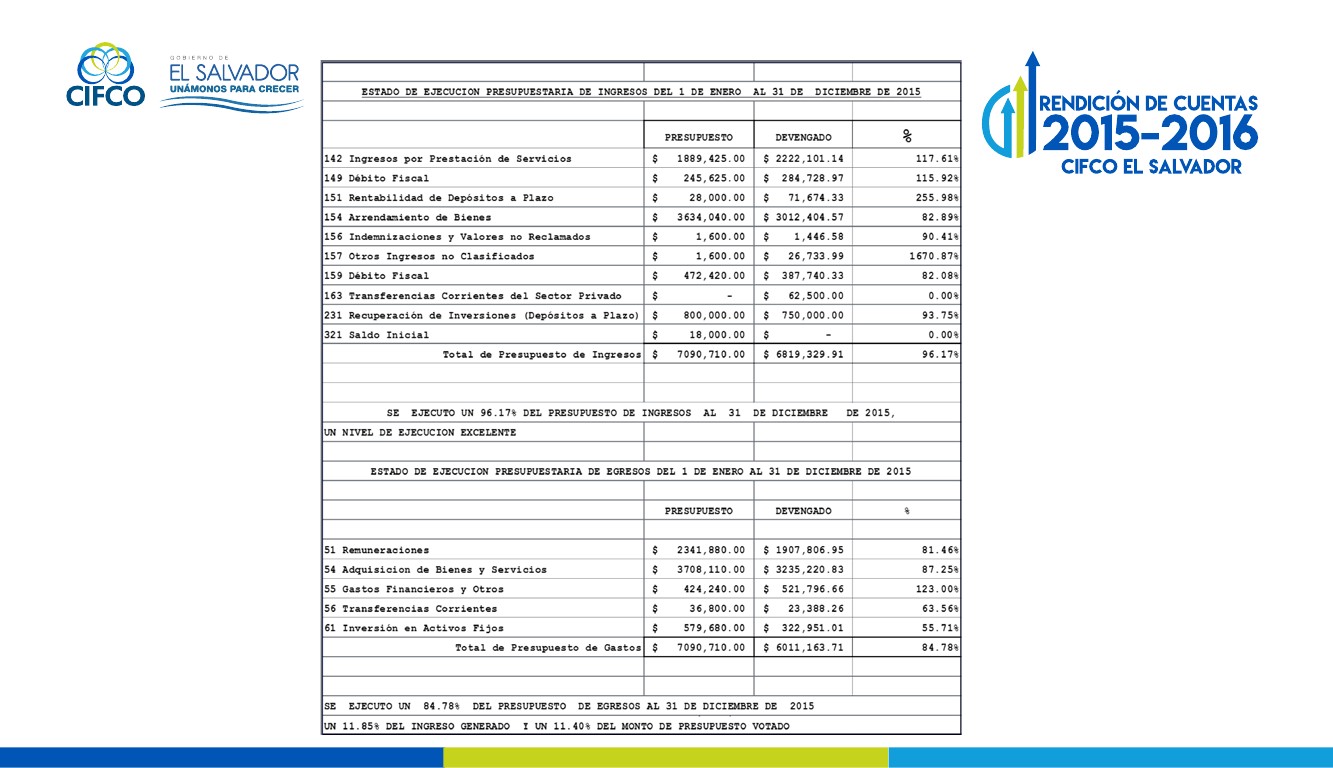        Y CONVENCIONES         EL SALVADORCENTRO INTERNACIONAL DE FERIAS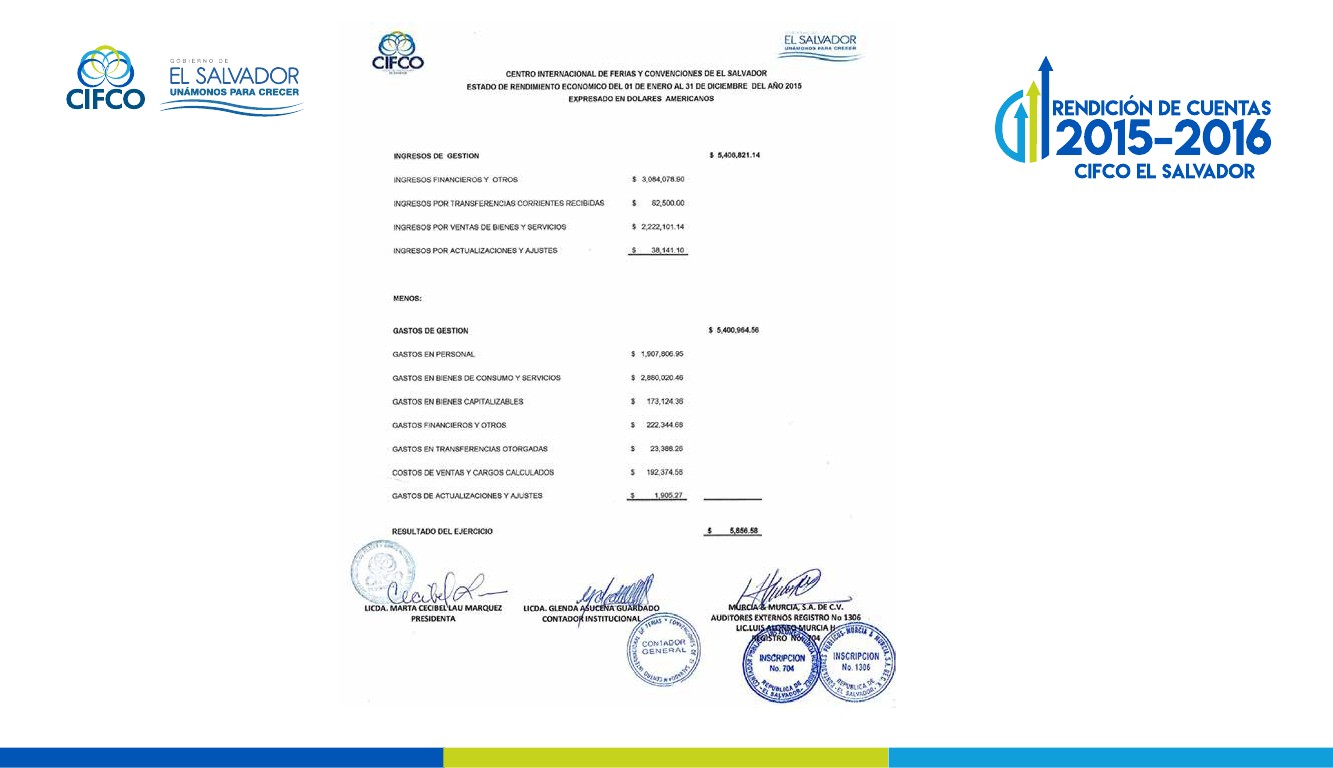        Y CONVENCIONES         EL SALVADORCENTRO INTERNACIONAL DE FERIAS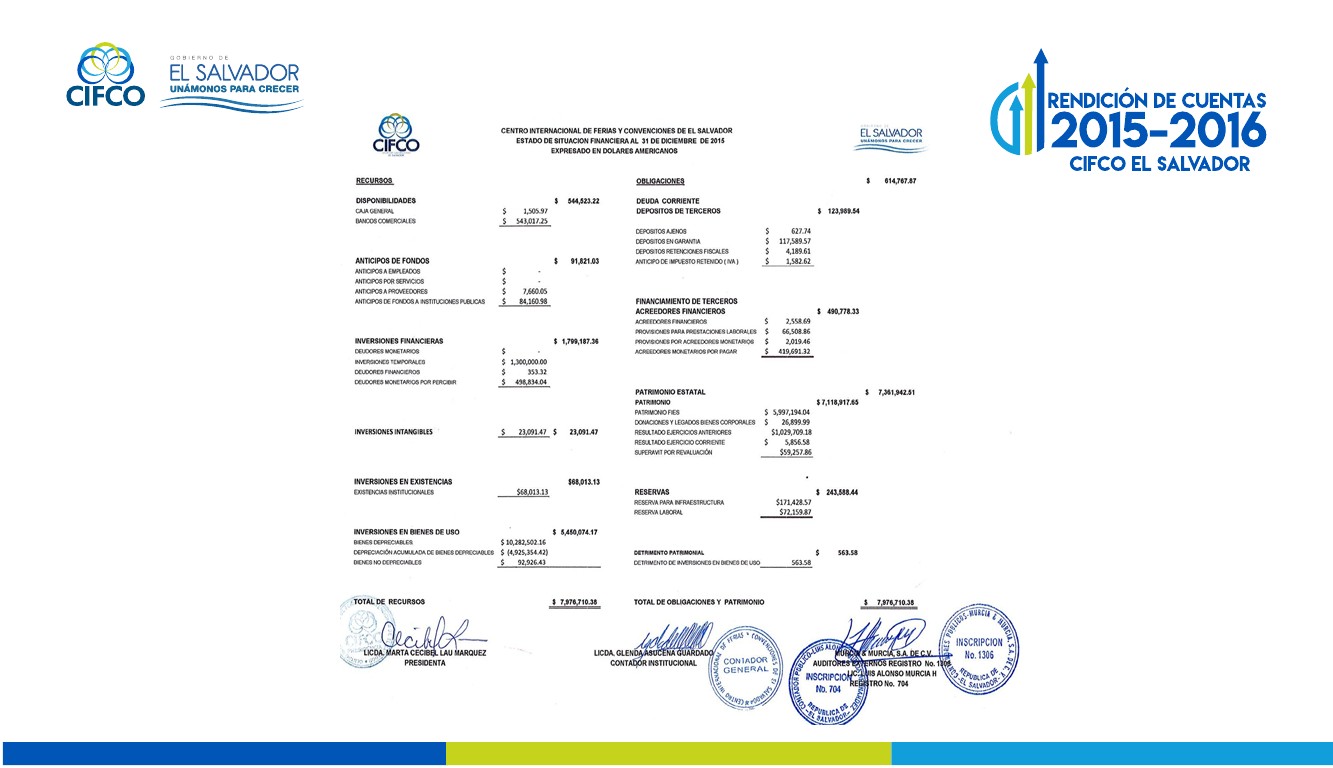        Y CONVENCIONES         EL SALVADORgracias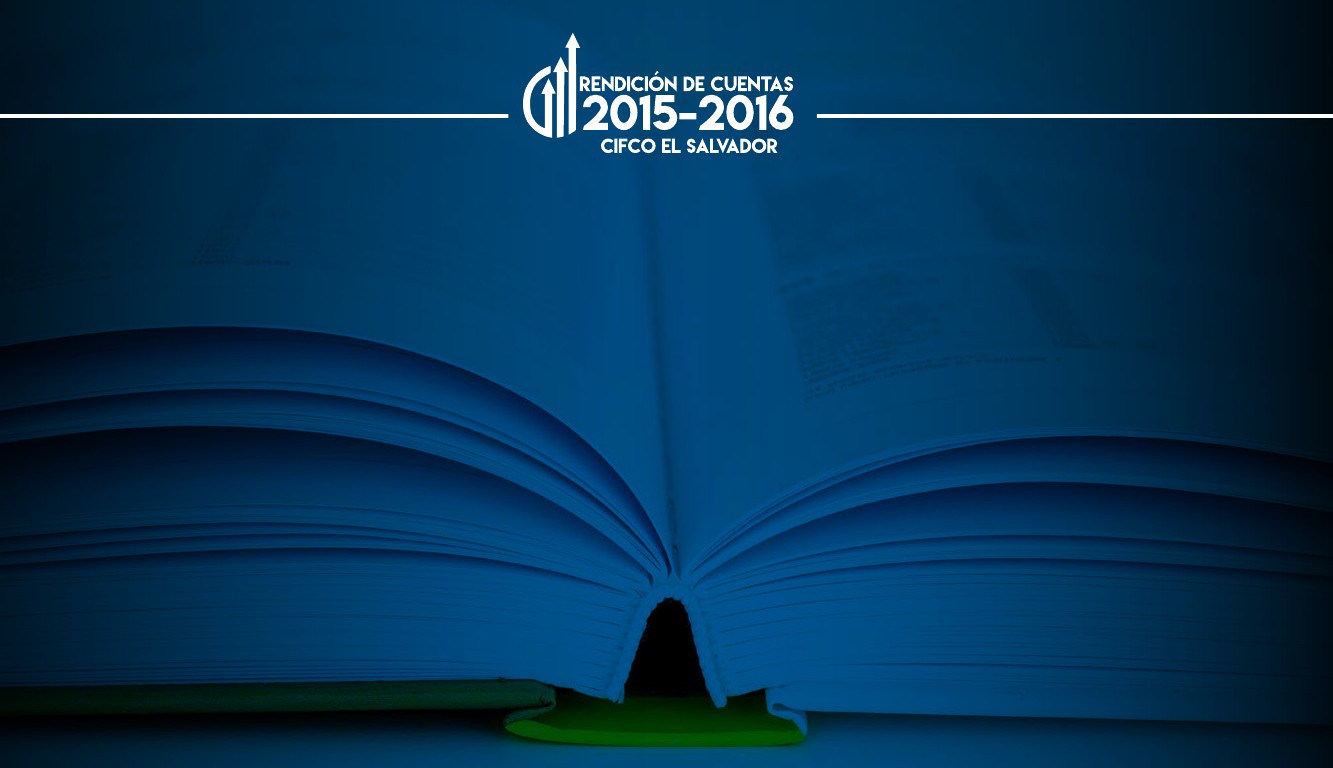 muchas